Информация о развитии рынка трудаЛенинградской области в ИЮлЕ 2016 года	В июле 2016 года удалось обеспечить не только стабильность в развитии рынка труда  Ленинградской области, но и некоторое снижение безработицы.           К концу месяца наблюдалось: сокращение численности безработных граждан, зарегистрированных в службе занятости населения, уровня регистрируемой безработицы при сохранившемся высоком спросе на рабочую силу. В июле текущего года гражданами, обратившимися в службу занятости населения, подано 9011 заявлений о предоставлении государственных услуг (далее - госуслуга) (таблица 1).Обратились за госуслугой по: - содействию в поиске подходящей работы – 3658 человек; - профессиональной ориентации – 964 человека; - информированию о положении на рынке труда – 2581 человек                               и 228 работодателей.Безработными признаны 800 человек (таблица 4), которым назначена социальная выплата в виде пособия по безработице (таблица 5).В течение июля с регистрационного учета сняты по различным причинам 3764 человека, обратившихся в целях поиска подходящей работы, в т.ч. 860 безработных граждан.При содействии службы занятости населения: - трудоустроено 3130 человек, из них: 2679 человек (85,6%) в период 
до признания их безработными (таблица 6); - приступили к профессиональному обучению 30 безработных граждан;- на досрочную пенсию направлено 14 безработных граждан.В январе-июле 2016 года в службу занятости населения подано 53195 заявлений граждан о предоставлении госуслуг, из них: каждое третье заявление                 о содействии в поиске подходящей работы.Из общего числа граждан, обратившихся в службу занятости населения,                19275 граждан обратились за содействием в поиске подходящей работы.  При содействии службы занятости населения за 7 месяцев 2016 года:- трудоустроено на все виды работ 13152 человека (из них: на общественные работы – 942 человека и на временные работы 7496 несовершеннолетних гражданина в возрасте 14-18 лет, в свободное от учебы время);- 9949 гражданам (75,6% от всех трудоустроенных) работа предоставлена                в период до присвоения статуса «безработный»;- эффективность трудоустройства граждан (отношение трудоустроенных граждан к ищущим работу гражданам) – 68,2%.В январе-июле 2016 года:- получили госуслугу по профориентации 11612 граждан;- приступили к профессиональному обучению 1386 человек из них:                        1163 безработных гражданина;- на досрочную пенсию направлены 77 безработных гражданина;- пособие по безработице назначено 6695 безработным гражданам.Спрос на рабочую силуВ июле 2016 года работодателями в службу занятости населения заявлено 6203 новые вакансии, что на 2600 вакансий меньше, чем в июне 2016 года. По различным причинам в течение месяца снято 6249 вакансий, включая вакансии, на которые состоялось трудоустройство ищущих работу и безработных граждан.С учетом движения вакансий, на 1 августа 2016 года количество вакансий, заявленных работодателями в службу занятости населения, составило 17952 единицы, что на 46 вакансий меньше, чем в начале июля 2016 года.Вакансии распределились следующим образом: от 82 единиц                               (0,5% от текущего спроса на рабочую силу) в Лодейнопольском муниципальном районе до 3024 единиц (16,8%) во Всеволожском муниципальном районе. Информацию о свободных рабочих местах предоставили 1483 работодателя 
по 921 наименованию профессий и специальностей.В экономике региона сохранялась высокая потребность в рабочих кадрах.
Для трудоустройства рабочих в начале августа 2016 года предлагались                         12742 вакансии (71%), для инженерно-технических работников и служащих –              5210 вакансий (29%).Среди всех отраслей экономики, наибольшую потребность в кадрах испытывала сфера «обрабатывающие производства» – 3874 вакансии (21,6%                 от общего числа вакансий – 17952 единицы), далее по видам экономической деятельности:строительство – 3405 вакансий (19%);государственное управление и обеспечение военной безопасности –                      1870 вакансий (10,4%);транспорт и связь – 1562 вакансии (8,7%);здравоохранение и предоставление социальных услуг – 1562 вакансии (8,7%);оптовая и розничная торговля, ремонт автотранспортных средств –                       1508 вакансий (8,4%); операции с недвижимым имуществом, аренда и предоставление услуг –                  947 вакансий (5,3%);сельское хозяйство, охота и лесное хозяйство – 922 вакансии (5,1%);добыча полезных ископаемых – 566 вакансий (3,2%);образование – 516 вакансий (2,9%);предоставление прочих коммунальных, социальных и персональных услуг – 428 вакансий (2,4%);гостиницы и рестораны – 292 вакансии (1,6%);финансовая деятельность – 252 вакансии (1,4%);производство и распределение электроэнергии газа и воды – 243 вакансии (1,3%) и т.д.Текущий спрос на рабочую силу по сравнению с началом июля увеличился             в следующих сферах деятельности:- обрабатывающие производства – на 258 единиц;- транспорт и связь – на 182 единицы;- операции с недвижимым имуществом, аренда и предоставление услуг –                 на 102 единицы;- добыча полезных ископаемых – на 56 единиц;- здравоохранение и предоставление социальных услуг – на 40 единиц;- сельское хозяйство, охота и лесное хозяйство – на 15 единиц;- финансовая деятельность – на 10 единиц;- производство и распределение электроэнергии газа и воды – на 8 единиц.Спрос на рабочую силу сократился в следующих сферах деятельности:- предоставление прочих коммунальных, социальных и персональных услуг – на 389 единиц;- государственное управление и обеспечение военной безопасности –
на 181 единицу;- гостиницы и рестораны – на 57 единиц;- строительство – на 52 единицы;- образование – на 33 единицы;- оптовая и розничная торговля, ремонт автотранспортных средств – 
на 5 единиц. По 20 наименованиям наиболее востребованных рабочих профессий количество заявленных вакансий – 5734 единицы (31,9% от текущего спроса                    на рабочую силу). Предложение рабочей силы по этой группе профессий в 3,6 раза меньше спроса. По 20 наименованиям наиболее востребованных должностей инженерно-технических работников и служащих количество заявленных вакансий – 3916 единиц (21,8% от текущего спроса на рабочую силу). Предложение рабочей силы          по этой группе профессий в 4,3 раза меньше спроса.Сохранялась высокая потребность в неквалифицированных рабочих. Потребность по 20 наиболее востребованным профессиям этой группы –                     3052 вакансии (17% от текущего спроса на рабочую силу). Предложение рабочей силы по этой группе профессий в 3,8 раза меньше спроса.На 1 августа 2016 года напряженность на рынке труда в среднем 
по Ленинградской области не изменилась и составила 0,3 незанятых граждан                       на одну вакансию.По территориям самый низкий показатель напряженности в Кингисеппском, Тихвинском муниципальных районах и Сосновоборском городском округе –                    0,1 незанятых граждан на одну вакансию. Наиболее высокий в Лодейнопольском муниципальном районе – 2,3 незанятых граждан на одну вакансию (таблица 3). Численность безработных гражданПо сравнению с началом июля 2016 года число безработных граждан:- сократилось в Бокситогорском, Волосовском, Волховском, Всеволожском, Гатчинском, Кингисеппском, Киришском, Кировском, Лодейнопольском, Приозерском, Сланцевском муниципальных районах;- незначительно увеличилось Выборгском, Ломоносовском, Лужском, Подпорожском, Тихвинском, Тосненском и Сосновоборском городском округе.В моногородах численность безработных граждан к началу августа 2016 года: - не изменилась в г. Сясьстрой и составила 79 человек;- сократилась в г. Пикалево – до 100 человек (на 4 человека), г. Сланцы –                 до 246 человек (на 8 человек) (таблица 4.1).Состав безработных гражданВ общей численности безработных граждан, состоявших на учете в службе занятости населения, в начале августа 2016 года (4070 человек):- осуществлявших трудовую деятельность – 3826 человек (94%), из них:
по причинам прекращения трудовой деятельности:- уволенные по собственному желанию – 1943 человека (50,8%);- уволенные по соглашению сторон – 343 человека (9%);- уволенные в связи с ликвидацией организации, либо прекращением деятельности индивидуальным предпринимателем – 912 человек (23,8%);- уволенные с государственной службы – 87 человек (2,3%).по профессионально-квалификационному составу:- работавшие по профессии рабочего – 2352 человека (61,5%);- работавшие на должности служащего – 1474 человека (38,5%);Из 4070 безработных граждан:по возрасту:- 16-17 лет – 8 человек (0,2%);- 18-19 лет – 99 человек (2,4%);- 20-24 года – 258 человек (6,3%);- 25-29 лет – 347 человек (8,5%);- 30-49 лет – 2024 человека (49,8%);- 50 лет и старше – 1334 человека (32,8%);по образованию:- высшее образование – 1033 человека (25,4%);- среднее проф. образование – 1822 человека (44,8%);- среднее общее образование – 696 человек (17,1%);- основное общее образование – 476 человек (11,7%);- не имеющие основного общего образования – 43 человека (1%);по отдельным категориям граждан:- родителей, имеющих несовершеннолетних детей, всего – 929 человек (22,8%);- инвалидов – 603 человека (14,8%);- граждан предпенсионного возраста – 490 человек (12%);- граждан, стремящихся возобновить трудовую деятельность после длительного перерыва (более одного года), – 448 человек (11%);- граждан, впервые ищущих работу (ранее не работавших), – 244 человека (6%).Уровень регистрируемой безработицыНа 1 августа 2016 года уровень регистрируемой безработицы 
в Ленинградской области имел значение 0,41% (в начале января 2016 года – 0,46%;
в начале июля 2015 года – 0,44%) (таблица 4).При среднеобластном уровне регистрируемой безработицы в начале августа                2016 года – 0,41%, по территориям этот показатель имел значение: от 0,16% 
во Всеволожском муниципальном районе до 1,32% в Сланцевском муниципальном районе.Только в 9 муниципальных районах Ленинградской области уровень регистрируемой безработицы выше среднеобластного значения.По сравнению с началом июля 2016 года уровень регистрируемой безработицы:- сократился в Бокситогорском, Волосовском, Волховском, Всеволожском, Гатчинском, Кингисеппском, Кировском, Лодейнопольском, Приозерском, Сланцевском муниципальных районах;- не изменился в  Киришском, Ломоносовском муниципальных районах и Сосновоборском городском округе;- незначительно увеличился в Выборгском, Лужском, Подпорожском, Тихвинском, Тосненском муниципальных районах.Ленинградская область продолжает входить в ограниченное число субъектов Российской Федерации, имеющих наименьшее значение уровня регистрируемой безработицы. Социальное партнерство в сфере трудаНа 1 августа 2016 года в Ленинградской области действовали                                 1505 уведомительно зарегистрированных коллективных договоров, которыми охвачено 216,5 тыс. работающих граждан.Государственное управление охраной труда          В июле 2016 года подготовлена аналитическая информация «Состояние охраны труда в Ленинградской области в 1-м полугодии 2016 года».	Проведена государственная экспертиза условий труда в целях оценки качества проведения специальной оценки условий труда на 15 рабочих местах, с числом работающих – 146 человек.	Организовано участие представителей администраций муниципальных районов в работе комиссий по расследованию несчастных случаев на производстве                           с тяжелым исходом в 3-х организациях.Справочно:По данным Петростата в среднем за апрель – июнь 2016 года в Ленинградской области уровень безработицы (по методологии МОТ) – 4,9%, численность безработных – 47,0 тыс. человек.Средняя заработная плата по Ленинградской области в мае 2016 года              (по последним данным Петростата) – 36033 руб.Средний размер пособия по безработице в июле 2016 года – 3919,09 руб.Величина прожиточного минимума для трудоспособного населения 
за 1 квартал  2016 года – 9407 руб. Размер минимальной заработной платы в Ленинградской области с 1 сентября 2015 года – 7800 руб.ЧИСЛЕННОСТЬ ГРАЖДАН, ОБРАТИВШИХСЯ ЗА ПРЕДОСТАВЛЕНИЕМ ГОСУДАРСТВЕННЫХ УСЛУГ    Таблица 1ИНФОРМАЦИЯ ПО МОНОГОРОДАМ ЛЕНИНГРАДСКОЙ ОБЛАСТИТаблица 4.1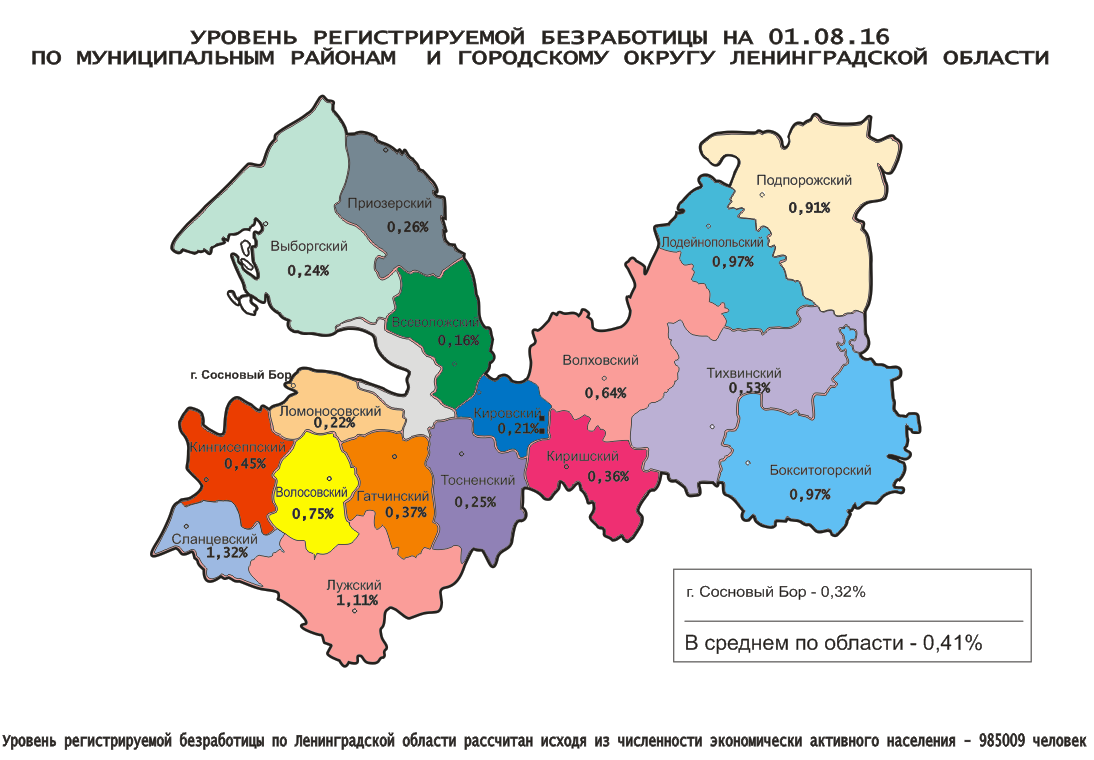 Комитет по труду и занятости населения Ленинградской области. Сектор анализа рынка труда, информации и программ занятостиСанкт-Петербург, Трамвайный пр., д.12, корп.2. Телефон: (812) 753-76-55, факс: (812) 753-70-40. Эл. почта: ktzn_lo@lenreg.ru.Сайт: Комитета по труду и занятости населения Ленинградской области: www.job.lenobl.ru; Роструда: www.rostrud.info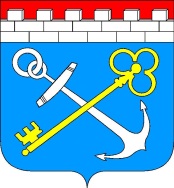 АДМИНИСТРАЦИЯ ЛЕНИНГРАДСКОЙ ОБЛАСТИКОМИТЕТ ПО ТРУДУ И ЗАНЯТОСТИ НАСЕЛЕНИЯ ЛЕНИНГРАДСКОЙ ОБЛАСТИИ Н Ф О Р М А Ц И Яо развитии рынка трудаЛенинградской областив июле 2016 года2016слесарь – 962электрик, электромонтер – 270токарь – 106водитель – 691плотник – 262тракторист – 94оператор – 487стропальщик – 231станочник – 94швея – 470маляр, штукатур – 221электромонтажник – 60машинист – 443каменщик – 214столяр – 38монтажник – 391сварщик – 187фрезеровщик – 35продавец – 295повар – 183врач – 659фельдшер – 180воспитатель – 54инженер – 653полицейский (следователь) – 160бухгалтер – 50военнослужащий – 474мастер – 147инспектор – 36медицинская сестра – 429менеджер – 115администратор – 33техник – 223кассир – 108экономист – 23агент – 208механик – 87технолог – 19педагог (преподаватель, учитель) – 182охранник – 76рабочие (включая подсобных рабочих, кухонных рабочих, дорожных рабочих, рабочих) – 1563рабочие (включая подсобных рабочих, кухонных рабочих, дорожных рабочих, рабочих) – 1563рабочие (включая подсобных рабочих, кухонных рабочих, дорожных рабочих, рабочих) – 1563стрелок – 372сортировщик – 73животновод – 20уборщик – 327дворник – 60сторож (вахтер) – 19монтер (пути) – 159овощевод – 51почтальон – 13укладчик (упаковщик) – 102санитар – 44помощник воспитателя – 10грузчик – 100мойщик – 40кладовщик – 78фасовщица – 21Ниже среднеобластного 
(менее 0,41%)Ниже среднеобластного 
(менее 0,41%)Ниже среднеобластного 
(менее 0,41%)Выше среднеобластного (более 0,41%)Выше среднеобластного (более 0,41%)Выше среднеобластного (более 0,41%)Выше среднеобластного (более 0,41%)Выше среднеобластного (более 0,41%)Выше среднеобластного (более 0,41%)от 0,41% до 1%от 0,41% до 1%от 0,41% до 1%более 1% более 1% более 1% №п/пМуниципальныерайоны,городской округУровеньрег. без-работицы, %№п/пМуниципальныерайоныУровеньрег. без-работицы, %№п/пМуниципальныерайоныУровеньрег. без-работицы, %1.Всеволожский0,161.Кингисеппский0,451.Сланцевский1,322.Кировский0,212.Тихвинский0,532.Лужский 1,113.Ломоносовский  0,223.Волховский0,644.Выборгский0,244.Волосовский 0,755.Тосненский0,255.Подпорожский0,916.Приозерский0,266.Лодейнопольский0,977.Сосновоборский0,327.Бокситогорский0,978.Киришский 0,369.Гатчинский0,37№№№МуниципальныеМуниципальныеМуниципальныеМуниципальныеИюньИюньИюньИюньИюньИюньИюньИюньИюньИюньИюньИюньИюньИюньИюньИюньИюньИюньИюньИюньИюньИюньИюньИюньИюньИюньИюньИюльИюльИюльИюльИюльИюльИюльИюльИюльИюльИюльИюльИюльИюльИюльИюльИюльИюльИюльп/пп/пп/прайоны, городской округрайоны, городской округрайоны, городской округрайоны, городской округКоличествоКоличествоКоличествоКоличествоКоличествоКоличествоОбратились за госуслугой по: Обратились за госуслугой по: Обратились за госуслугой по: Обратились за госуслугой по: Обратились за госуслугой по: Обратились за госуслугой по: Обратились за госуслугой по: Обратились за госуслугой по: Обратились за госуслугой по: Обратились за госуслугой по: Обратились за госуслугой по: Обратились за госуслугой по: Обратились за госуслугой по: Обратились за госуслугой по: Обратились за госуслугой по: Обратились за госуслугой по: Обратились за госуслугой по: Обратились за госуслугой по: Обратились за госуслугой по: Обратились за госуслугой по: Обратились за госуслугой по: КоличествоКоличествоКоличествоКоличествоОбратились за госуслугой по:Обратились за госуслугой по:Обратились за госуслугой по:Обратились за госуслугой по:Обратились за госуслугой по:Обратились за госуслугой по:Обратились за госуслугой по:Обратились за госуслугой по:Обратились за госуслугой по:Обратились за госуслугой по:Обратились за госуслугой по:Обратились за госуслугой по:Обратились за госуслугой по:Обратились за госуслугой по:Обратились за госуслугой по:заявлений граждан о предоставлении госуслуг, (ед.)заявлений граждан о предоставлении госуслуг, (ед.)заявлений граждан о предоставлении госуслуг, (ед.)заявлений граждан о предоставлении госуслуг, (ед.)заявлений граждан о предоставлении госуслуг, (ед.)заявлений граждан о предоставлении госуслуг, (ед.)содействию в поиске подходящей работы, (чел.)содействию в поиске подходящей работы, (чел.)содействию в поиске подходящей работы, (чел.)содействию в поиске подходящей работы, (чел.)содействию в поиске подходящей работы, (чел.)профориентации, (чел.)профориентации, (чел.)профориентации, (чел.)профориентации, (чел.)профориентации, (чел.)профориентации, (чел.)профориентации, (чел.)профориентации, (чел.)профориентации, (чел.)информированию о положении на рынке труда, (чел.)информированию о положении на рынке труда, (чел.)информированию о положении на рынке труда, (чел.)информированию о положении на рынке труда, (чел.)информированию о положении на рынке труда, (чел.)информированию о положении на рынке труда, (чел.)информированию о положении на рынке труда, (чел.)заявлений граждан о предоставлении госуслуг, (ед.)заявлений граждан о предоставлении госуслуг, (ед.)заявлений граждан о предоставлении госуслуг, (ед.)заявлений граждан о предоставлении госуслуг, (ед.)содействию в поиске подходящей работы, (чел.)содействию в поиске подходящей работы, (чел.)содействию в поиске подходящей работы, (чел.)содействию в поиске подходящей работы, (чел.)содействию в поиске подходящей работы, (чел.)профориентации, (чел.)профориентации, (чел.)профориентации, (чел.)профориентации, (чел.)профориентации, (чел.)профориентации, (чел.)информированию о положении на рынке труда, (чел.)информированию о положении на рынке труда, (чел.)информированию о положении на рынке труда, (чел.)информированию о положении на рынке труда, (чел.)гр.5:   гр.1, %гр.5:   гр.1, %гр.5:   гр.1, %гр.5:   гр.1, %АААВВВВ111111222223333333334444444555566666777777888899991.1.1.Бокситогорский Бокситогорский Бокситогорский Бокситогорский 648648648648648648228228228228228181181181181181181181181181767676767676764174174174171551551551551558686868686867272727264,464,464,464,42.2.2.Волосовский Волосовский Волосовский Волосовский 556556556556556556103103103103103707070707070707070290290290290290290290500500500500626262626216216216216216216223523523523589,989,989,989,93.3.3.Волховский Волховский Волховский Волховский 12001200120012001200120036636636636636617017017017017017017017017036836836836836836836835335335335311811811811811830303030303012612612612629,429,429,429,44.4.4.Всеволожский Всеволожский Всеволожский Всеволожский 1278127812781278127812786176176176176174141414141414141416767676767676788888888888842642642642642638383838383810210210210269,569,569,569,55.5.5.Выборгский Выборгский Выборгский Выборгский 10941094109410941094109442742742742742719919919919919919919919919965656565656565100110011001100149549549549549544444414214214214291,591,591,591,56.6.6.Гатчинский Гатчинский Гатчинский Гатчинский 146014601460146014601460574574574574574179179179179179179179179179703703703703703703703113411341134113450050050050050033333333333360060060060077,777,777,777,77.7.7.КингисеппскийКингисеппскийКингисеппскийКингисеппский464464464464464464243243243243243444444444202202202202202202202511511511511269269269269269515151515151177177177177110,1110,1110,1110,18.8.8.Киришский Киришский Киришский Киришский 839839839839839839217217217217217214214214214214214214214214251251251251251251251287287287287828282828245454545454513213213213234,234,234,234,29.9.9.Кировский Кировский Кировский Кировский 82482482482482482445845845845845811111111100000004394394394392152152152152151717171717177373737353,353,353,353,310.10.10.Лодейнопольский Лодейнопольский Лодейнопольский Лодейнопольский 416416416416416416160160160160160313131313131313131103103103103103103103328328328328777777777721212121212119419419419478,878,878,878,811.11.11.ЛомоносовскийЛомоносовскийЛомоносовскийЛомоносовский2772772772772772771931931931931932222222227474747474747429229229229210610610610610612112112112112112165656565105,4105,4105,4105,412.12.12.Лужский Лужский Лужский Лужский 80580580580580580523523523523523513313313313313313313313313324324324324324324324342042042042012812812812812861616161616114414414414452,252,252,252,213.13.13.Подпорожский Подпорожский Подпорожский Подпорожский 42342342342342342317417417417417473737373737373737335353535353535286286286286174174174174174222222111167,667,667,667,614.14.14.Приозерский Приозерский Приозерский Приозерский 453453453453453453187187187187187757575757575757575191919191919193923923923921511511511511518686868686862121212186,586,586,586,515.15.15.Сланцевский Сланцевский Сланцевский Сланцевский 73273273273273273217217217217217219519519519519519519519519517317317317317317317358658658658613313313313313317017017017017017013313313313380,180,180,180,116.16.16.Cосновоборский г.о.Cосновоборский г.о.Cосновоборский г.о.Cосновоборский г.о.36536536536536536510410410410410481818181818181818193939393939393528528528528220220220220220111111215215215215144,7144,7144,7144,717.17.17.Тихвинский Тихвинский Тихвинский Тихвинский 670670670670670670337337337337337248248248248248248248248248818181818181812632632632631641641641641642323232323237070707039,339,339,339,318.18.18.Тосненский Тосненский Тосненский Тосненский 792792792792792792322322322322322123123123123123123123123123818181818181813863863863861831831831831831313131313137979797948,748,748,748,7Итого по областиИтого по областиИтого по областиИтого по области132961329613296132961329613296511751175117511751172020202020202020202020202020202020202924292429242924292429242924901190119011901136583658365836583658964964964964964964258125812581258167,867,867,867,8ЧИСЛЕННОСТЬ ГРАЖДАН, ОБРАТИВШИХСЯ ЗА СОДЕЙСТВИЕМ В ПОИСКЕ ПОДХОДЯЩЕЙ РАБОТЫ, 
ТЕКУЩИЙ СПРОС НА РАБОЧУЮ СИЛУЧИСЛЕННОСТЬ ГРАЖДАН, ОБРАТИВШИХСЯ ЗА СОДЕЙСТВИЕМ В ПОИСКЕ ПОДХОДЯЩЕЙ РАБОТЫ, 
ТЕКУЩИЙ СПРОС НА РАБОЧУЮ СИЛУЧИСЛЕННОСТЬ ГРАЖДАН, ОБРАТИВШИХСЯ ЗА СОДЕЙСТВИЕМ В ПОИСКЕ ПОДХОДЯЩЕЙ РАБОТЫ, 
ТЕКУЩИЙ СПРОС НА РАБОЧУЮ СИЛУЧИСЛЕННОСТЬ ГРАЖДАН, ОБРАТИВШИХСЯ ЗА СОДЕЙСТВИЕМ В ПОИСКЕ ПОДХОДЯЩЕЙ РАБОТЫ, 
ТЕКУЩИЙ СПРОС НА РАБОЧУЮ СИЛУЧИСЛЕННОСТЬ ГРАЖДАН, ОБРАТИВШИХСЯ ЗА СОДЕЙСТВИЕМ В ПОИСКЕ ПОДХОДЯЩЕЙ РАБОТЫ, 
ТЕКУЩИЙ СПРОС НА РАБОЧУЮ СИЛУЧИСЛЕННОСТЬ ГРАЖДАН, ОБРАТИВШИХСЯ ЗА СОДЕЙСТВИЕМ В ПОИСКЕ ПОДХОДЯЩЕЙ РАБОТЫ, 
ТЕКУЩИЙ СПРОС НА РАБОЧУЮ СИЛУЧИСЛЕННОСТЬ ГРАЖДАН, ОБРАТИВШИХСЯ ЗА СОДЕЙСТВИЕМ В ПОИСКЕ ПОДХОДЯЩЕЙ РАБОТЫ, 
ТЕКУЩИЙ СПРОС НА РАБОЧУЮ СИЛУЧИСЛЕННОСТЬ ГРАЖДАН, ОБРАТИВШИХСЯ ЗА СОДЕЙСТВИЕМ В ПОИСКЕ ПОДХОДЯЩЕЙ РАБОТЫ, 
ТЕКУЩИЙ СПРОС НА РАБОЧУЮ СИЛУЧИСЛЕННОСТЬ ГРАЖДАН, ОБРАТИВШИХСЯ ЗА СОДЕЙСТВИЕМ В ПОИСКЕ ПОДХОДЯЩЕЙ РАБОТЫ, 
ТЕКУЩИЙ СПРОС НА РАБОЧУЮ СИЛУЧИСЛЕННОСТЬ ГРАЖДАН, ОБРАТИВШИХСЯ ЗА СОДЕЙСТВИЕМ В ПОИСКЕ ПОДХОДЯЩЕЙ РАБОТЫ, 
ТЕКУЩИЙ СПРОС НА РАБОЧУЮ СИЛУЧИСЛЕННОСТЬ ГРАЖДАН, ОБРАТИВШИХСЯ ЗА СОДЕЙСТВИЕМ В ПОИСКЕ ПОДХОДЯЩЕЙ РАБОТЫ, 
ТЕКУЩИЙ СПРОС НА РАБОЧУЮ СИЛУЧИСЛЕННОСТЬ ГРАЖДАН, ОБРАТИВШИХСЯ ЗА СОДЕЙСТВИЕМ В ПОИСКЕ ПОДХОДЯЩЕЙ РАБОТЫ, 
ТЕКУЩИЙ СПРОС НА РАБОЧУЮ СИЛУЧИСЛЕННОСТЬ ГРАЖДАН, ОБРАТИВШИХСЯ ЗА СОДЕЙСТВИЕМ В ПОИСКЕ ПОДХОДЯЩЕЙ РАБОТЫ, 
ТЕКУЩИЙ СПРОС НА РАБОЧУЮ СИЛУЧИСЛЕННОСТЬ ГРАЖДАН, ОБРАТИВШИХСЯ ЗА СОДЕЙСТВИЕМ В ПОИСКЕ ПОДХОДЯЩЕЙ РАБОТЫ, 
ТЕКУЩИЙ СПРОС НА РАБОЧУЮ СИЛУЧИСЛЕННОСТЬ ГРАЖДАН, ОБРАТИВШИХСЯ ЗА СОДЕЙСТВИЕМ В ПОИСКЕ ПОДХОДЯЩЕЙ РАБОТЫ, 
ТЕКУЩИЙ СПРОС НА РАБОЧУЮ СИЛУЧИСЛЕННОСТЬ ГРАЖДАН, ОБРАТИВШИХСЯ ЗА СОДЕЙСТВИЕМ В ПОИСКЕ ПОДХОДЯЩЕЙ РАБОТЫ, 
ТЕКУЩИЙ СПРОС НА РАБОЧУЮ СИЛУЧИСЛЕННОСТЬ ГРАЖДАН, ОБРАТИВШИХСЯ ЗА СОДЕЙСТВИЕМ В ПОИСКЕ ПОДХОДЯЩЕЙ РАБОТЫ, 
ТЕКУЩИЙ СПРОС НА РАБОЧУЮ СИЛУЧИСЛЕННОСТЬ ГРАЖДАН, ОБРАТИВШИХСЯ ЗА СОДЕЙСТВИЕМ В ПОИСКЕ ПОДХОДЯЩЕЙ РАБОТЫ, 
ТЕКУЩИЙ СПРОС НА РАБОЧУЮ СИЛУЧИСЛЕННОСТЬ ГРАЖДАН, ОБРАТИВШИХСЯ ЗА СОДЕЙСТВИЕМ В ПОИСКЕ ПОДХОДЯЩЕЙ РАБОТЫ, 
ТЕКУЩИЙ СПРОС НА РАБОЧУЮ СИЛУЧИСЛЕННОСТЬ ГРАЖДАН, ОБРАТИВШИХСЯ ЗА СОДЕЙСТВИЕМ В ПОИСКЕ ПОДХОДЯЩЕЙ РАБОТЫ, 
ТЕКУЩИЙ СПРОС НА РАБОЧУЮ СИЛУЧИСЛЕННОСТЬ ГРАЖДАН, ОБРАТИВШИХСЯ ЗА СОДЕЙСТВИЕМ В ПОИСКЕ ПОДХОДЯЩЕЙ РАБОТЫ, 
ТЕКУЩИЙ СПРОС НА РАБОЧУЮ СИЛУЧИСЛЕННОСТЬ ГРАЖДАН, ОБРАТИВШИХСЯ ЗА СОДЕЙСТВИЕМ В ПОИСКЕ ПОДХОДЯЩЕЙ РАБОТЫ, 
ТЕКУЩИЙ СПРОС НА РАБОЧУЮ СИЛУЧИСЛЕННОСТЬ ГРАЖДАН, ОБРАТИВШИХСЯ ЗА СОДЕЙСТВИЕМ В ПОИСКЕ ПОДХОДЯЩЕЙ РАБОТЫ, 
ТЕКУЩИЙ СПРОС НА РАБОЧУЮ СИЛУЧИСЛЕННОСТЬ ГРАЖДАН, ОБРАТИВШИХСЯ ЗА СОДЕЙСТВИЕМ В ПОИСКЕ ПОДХОДЯЩЕЙ РАБОТЫ, 
ТЕКУЩИЙ СПРОС НА РАБОЧУЮ СИЛУЧИСЛЕННОСТЬ ГРАЖДАН, ОБРАТИВШИХСЯ ЗА СОДЕЙСТВИЕМ В ПОИСКЕ ПОДХОДЯЩЕЙ РАБОТЫ, 
ТЕКУЩИЙ СПРОС НА РАБОЧУЮ СИЛУЧИСЛЕННОСТЬ ГРАЖДАН, ОБРАТИВШИХСЯ ЗА СОДЕЙСТВИЕМ В ПОИСКЕ ПОДХОДЯЩЕЙ РАБОТЫ, 
ТЕКУЩИЙ СПРОС НА РАБОЧУЮ СИЛУЧИСЛЕННОСТЬ ГРАЖДАН, ОБРАТИВШИХСЯ ЗА СОДЕЙСТВИЕМ В ПОИСКЕ ПОДХОДЯЩЕЙ РАБОТЫ, 
ТЕКУЩИЙ СПРОС НА РАБОЧУЮ СИЛУЧИСЛЕННОСТЬ ГРАЖДАН, ОБРАТИВШИХСЯ ЗА СОДЕЙСТВИЕМ В ПОИСКЕ ПОДХОДЯЩЕЙ РАБОТЫ, 
ТЕКУЩИЙ СПРОС НА РАБОЧУЮ СИЛУЧИСЛЕННОСТЬ ГРАЖДАН, ОБРАТИВШИХСЯ ЗА СОДЕЙСТВИЕМ В ПОИСКЕ ПОДХОДЯЩЕЙ РАБОТЫ, 
ТЕКУЩИЙ СПРОС НА РАБОЧУЮ СИЛУЧИСЛЕННОСТЬ ГРАЖДАН, ОБРАТИВШИХСЯ ЗА СОДЕЙСТВИЕМ В ПОИСКЕ ПОДХОДЯЩЕЙ РАБОТЫ, 
ТЕКУЩИЙ СПРОС НА РАБОЧУЮ СИЛУЧИСЛЕННОСТЬ ГРАЖДАН, ОБРАТИВШИХСЯ ЗА СОДЕЙСТВИЕМ В ПОИСКЕ ПОДХОДЯЩЕЙ РАБОТЫ, 
ТЕКУЩИЙ СПРОС НА РАБОЧУЮ СИЛУЧИСЛЕННОСТЬ ГРАЖДАН, ОБРАТИВШИХСЯ ЗА СОДЕЙСТВИЕМ В ПОИСКЕ ПОДХОДЯЩЕЙ РАБОТЫ, 
ТЕКУЩИЙ СПРОС НА РАБОЧУЮ СИЛУЧИСЛЕННОСТЬ ГРАЖДАН, ОБРАТИВШИХСЯ ЗА СОДЕЙСТВИЕМ В ПОИСКЕ ПОДХОДЯЩЕЙ РАБОТЫ, 
ТЕКУЩИЙ СПРОС НА РАБОЧУЮ СИЛУЧИСЛЕННОСТЬ ГРАЖДАН, ОБРАТИВШИХСЯ ЗА СОДЕЙСТВИЕМ В ПОИСКЕ ПОДХОДЯЩЕЙ РАБОТЫ, 
ТЕКУЩИЙ СПРОС НА РАБОЧУЮ СИЛУЧИСЛЕННОСТЬ ГРАЖДАН, ОБРАТИВШИХСЯ ЗА СОДЕЙСТВИЕМ В ПОИСКЕ ПОДХОДЯЩЕЙ РАБОТЫ, 
ТЕКУЩИЙ СПРОС НА РАБОЧУЮ СИЛУЧИСЛЕННОСТЬ ГРАЖДАН, ОБРАТИВШИХСЯ ЗА СОДЕЙСТВИЕМ В ПОИСКЕ ПОДХОДЯЩЕЙ РАБОТЫ, 
ТЕКУЩИЙ СПРОС НА РАБОЧУЮ СИЛУЧИСЛЕННОСТЬ ГРАЖДАН, ОБРАТИВШИХСЯ ЗА СОДЕЙСТВИЕМ В ПОИСКЕ ПОДХОДЯЩЕЙ РАБОТЫ, 
ТЕКУЩИЙ СПРОС НА РАБОЧУЮ СИЛУЧИСЛЕННОСТЬ ГРАЖДАН, ОБРАТИВШИХСЯ ЗА СОДЕЙСТВИЕМ В ПОИСКЕ ПОДХОДЯЩЕЙ РАБОТЫ, 
ТЕКУЩИЙ СПРОС НА РАБОЧУЮ СИЛУЧИСЛЕННОСТЬ ГРАЖДАН, ОБРАТИВШИХСЯ ЗА СОДЕЙСТВИЕМ В ПОИСКЕ ПОДХОДЯЩЕЙ РАБОТЫ, 
ТЕКУЩИЙ СПРОС НА РАБОЧУЮ СИЛУЧИСЛЕННОСТЬ ГРАЖДАН, ОБРАТИВШИХСЯ ЗА СОДЕЙСТВИЕМ В ПОИСКЕ ПОДХОДЯЩЕЙ РАБОТЫ, 
ТЕКУЩИЙ СПРОС НА РАБОЧУЮ СИЛУЧИСЛЕННОСТЬ ГРАЖДАН, ОБРАТИВШИХСЯ ЗА СОДЕЙСТВИЕМ В ПОИСКЕ ПОДХОДЯЩЕЙ РАБОТЫ, 
ТЕКУЩИЙ СПРОС НА РАБОЧУЮ СИЛУЧИСЛЕННОСТЬ ГРАЖДАН, ОБРАТИВШИХСЯ ЗА СОДЕЙСТВИЕМ В ПОИСКЕ ПОДХОДЯЩЕЙ РАБОТЫ, 
ТЕКУЩИЙ СПРОС НА РАБОЧУЮ СИЛУЧИСЛЕННОСТЬ ГРАЖДАН, ОБРАТИВШИХСЯ ЗА СОДЕЙСТВИЕМ В ПОИСКЕ ПОДХОДЯЩЕЙ РАБОТЫ, 
ТЕКУЩИЙ СПРОС НА РАБОЧУЮ СИЛУЧИСЛЕННОСТЬ ГРАЖДАН, ОБРАТИВШИХСЯ ЗА СОДЕЙСТВИЕМ В ПОИСКЕ ПОДХОДЯЩЕЙ РАБОТЫ, 
ТЕКУЩИЙ СПРОС НА РАБОЧУЮ СИЛУЧИСЛЕННОСТЬ ГРАЖДАН, ОБРАТИВШИХСЯ ЗА СОДЕЙСТВИЕМ В ПОИСКЕ ПОДХОДЯЩЕЙ РАБОТЫ, 
ТЕКУЩИЙ СПРОС НА РАБОЧУЮ СИЛУЧИСЛЕННОСТЬ ГРАЖДАН, ОБРАТИВШИХСЯ ЗА СОДЕЙСТВИЕМ В ПОИСКЕ ПОДХОДЯЩЕЙ РАБОТЫ, 
ТЕКУЩИЙ СПРОС НА РАБОЧУЮ СИЛУЧИСЛЕННОСТЬ ГРАЖДАН, ОБРАТИВШИХСЯ ЗА СОДЕЙСТВИЕМ В ПОИСКЕ ПОДХОДЯЩЕЙ РАБОТЫ, 
ТЕКУЩИЙ СПРОС НА РАБОЧУЮ СИЛУЧИСЛЕННОСТЬ ГРАЖДАН, ОБРАТИВШИХСЯ ЗА СОДЕЙСТВИЕМ В ПОИСКЕ ПОДХОДЯЩЕЙ РАБОТЫ, 
ТЕКУЩИЙ СПРОС НА РАБОЧУЮ СИЛУЧИСЛЕННОСТЬ ГРАЖДАН, ОБРАТИВШИХСЯ ЗА СОДЕЙСТВИЕМ В ПОИСКЕ ПОДХОДЯЩЕЙ РАБОТЫ, 
ТЕКУЩИЙ СПРОС НА РАБОЧУЮ СИЛУЧИСЛЕННОСТЬ ГРАЖДАН, ОБРАТИВШИХСЯ ЗА СОДЕЙСТВИЕМ В ПОИСКЕ ПОДХОДЯЩЕЙ РАБОТЫ, 
ТЕКУЩИЙ СПРОС НА РАБОЧУЮ СИЛУЧИСЛЕННОСТЬ ГРАЖДАН, ОБРАТИВШИХСЯ ЗА СОДЕЙСТВИЕМ В ПОИСКЕ ПОДХОДЯЩЕЙ РАБОТЫ, 
ТЕКУЩИЙ СПРОС НА РАБОЧУЮ СИЛУЧИСЛЕННОСТЬ ГРАЖДАН, ОБРАТИВШИХСЯ ЗА СОДЕЙСТВИЕМ В ПОИСКЕ ПОДХОДЯЩЕЙ РАБОТЫ, 
ТЕКУЩИЙ СПРОС НА РАБОЧУЮ СИЛУЧИСЛЕННОСТЬ ГРАЖДАН, ОБРАТИВШИХСЯ ЗА СОДЕЙСТВИЕМ В ПОИСКЕ ПОДХОДЯЩЕЙ РАБОТЫ, 
ТЕКУЩИЙ СПРОС НА РАБОЧУЮ СИЛУЧИСЛЕННОСТЬ ГРАЖДАН, ОБРАТИВШИХСЯ ЗА СОДЕЙСТВИЕМ В ПОИСКЕ ПОДХОДЯЩЕЙ РАБОТЫ, 
ТЕКУЩИЙ СПРОС НА РАБОЧУЮ СИЛУЧИСЛЕННОСТЬ ГРАЖДАН, ОБРАТИВШИХСЯ ЗА СОДЕЙСТВИЕМ В ПОИСКЕ ПОДХОДЯЩЕЙ РАБОТЫ, 
ТЕКУЩИЙ СПРОС НА РАБОЧУЮ СИЛУТаблица 2Таблица 2Таблица 2Таблица 2Таблица 2Таблица 2Таблица 2Таблица 2Таблица 2Таблица 2Таблица 2Таблица 2Таблица 2Таблица 2Таблица 2№№№МуниципальныеМуниципальныеМуниципальныеМуниципальныеЧисленность граждан, обратившихся за содействием в поиске подходящей работы:Численность граждан, обратившихся за содействием в поиске подходящей работы:Численность граждан, обратившихся за содействием в поиске подходящей работы:Численность граждан, обратившихся за содействием в поиске подходящей работы:Численность граждан, обратившихся за содействием в поиске подходящей работы:Численность граждан, обратившихся за содействием в поиске подходящей работы:Численность граждан, обратившихся за содействием в поиске подходящей работы:Численность граждан, обратившихся за содействием в поиске подходящей работы:Численность граждан, обратившихся за содействием в поиске подходящей работы:Численность граждан, обратившихся за содействием в поиске подходящей работы:Численность граждан, обратившихся за содействием в поиске подходящей работы:Численность граждан, обратившихся за содействием в поиске подходящей работы:Численность граждан, обратившихся за содействием в поиске подходящей работы:Численность граждан, обратившихся за содействием в поиске подходящей работы:Численность граждан, обратившихся за содействием в поиске подходящей работы:Численность граждан, обратившихся за содействием в поиске подходящей работы:Численность граждан, обратившихся за содействием в поиске подходящей работы:Численность граждан, обратившихся за содействием в поиске подходящей работы:Численность граждан, обратившихся за содействием в поиске подходящей работы:Численность граждан, обратившихся за содействием в поиске подходящей работы:Численность граждан, обратившихся за содействием в поиске подходящей работы:Численность граждан, обратившихся за содействием в поиске подходящей работы:Численность граждан, обратившихся за содействием в поиске подходящей работы:Численность граждан, обратившихся за содействием в поиске подходящей работы:Численность граждан, обратившихся за содействием в поиске подходящей работы:Численность граждан, обратившихся за содействием в поиске подходящей работы:Численность граждан, обратившихся за содействием в поиске подходящей работы:Численность граждан, обратившихся за содействием в поиске подходящей работы:Численность граждан, обратившихся за содействием в поиске подходящей работы:Численность граждан, обратившихся за содействием в поиске подходящей работы:Численность граждан, обратившихся за содействием в поиске подходящей работы:Текущий спрос на рабочуюТекущий спрос на рабочуюТекущий спрос на рабочуюТекущий спрос на рабочуюТекущий спрос на рабочуюТекущий спрос на рабочуюТекущий спрос на рабочуюТекущий спрос на рабочуюТекущий спрос на рабочуюТекущий спрос на рабочуюТекущий спрос на рабочуюТекущий спрос на рабочуюТекущий спрос на рабочуюТекущий спрос на рабочуюТекущий спрос на рабочуюп/пп/пп/прайоны, городской округ районы, городской округ районы, городской округ районы, городской округ Поставлено на учет, (чел.)Поставлено на учет, (чел.)Поставлено на учет, (чел.)Поставлено на учет, (чел.)Поставлено на учет, (чел.)Поставлено на учет, (чел.)Поставлено на учет, (чел.)Поставлено на учет, (чел.)Поставлено на учет, (чел.)Поставлено на учет, (чел.)Поставлено на учет, (чел.)Поставлено на учет, (чел.)Поставлено на учет, (чел.)Поставлено на учет, (чел.)Поставлено на учет, (чел.)Состоит на учете, (чел.)Состоит на учете, (чел.)Состоит на учете, (чел.)Состоит на учете, (чел.)Состоит на учете, (чел.)Состоит на учете, (чел.)Состоит на учете, (чел.)Состоит на учете, (чел.)Состоит на учете, (чел.)Состоит на учете, (чел.)Состоит на учете, (чел.)Состоит на учете, (чел.)Состоит на учете, (чел.)Состоит на учете, (чел.)Состоит на учете, (чел.)Состоит на учете, (чел.)силу (вакансии) на, (ед.)силу (вакансии) на, (ед.)силу (вакансии) на, (ед.)силу (вакансии) на, (ед.)силу (вакансии) на, (ед.)силу (вакансии) на, (ед.)силу (вакансии) на, (ед.)силу (вакансии) на, (ед.)силу (вакансии) на, (ед.)силу (вакансии) на, (ед.)силу (вакансии) на, (ед.)силу (вакансии) на, (ед.)силу (вакансии) на, (ед.)силу (вакансии) на, (ед.)силу (вакансии) на, (ед.)июньиюньиюньиюньиюньиюльиюльиюльиюльиюльиюльгр.2:гр.1,%гр.2:гр.1,%гр.2:гр.1,%гр.2:гр.1,%01.07.201601.07.201601.07.201601.07.201601.07.201601.07.201601.08.201601.08.201601.08.201601.08.201601.08.2016гр.5:гр.4,%гр.5:гр.4,%гр.5:гр.4,%гр.5:гр.4,%гр.5:гр.4,%01.07.201601.07.201601.07.201601.07.201601.07.201601.07.201601.08.201601.08.201601.08.201601.08.2016гр.8:гр.7,%гр.8:гр.7,%гр.8:гр.7,%гр.8:гр.7,%гр.8:гр.7,%АААBBBB11111222222333344444455555666667777778888999991.1.1.Бокситогорский Бокситогорский Бокситогорский Бокситогорский 22822822822822815515515515515515568,068,068,068,035035035035035035032732732732732793,493,493,493,493,436936936936936936936136136136197,897,897,897,897,82.2.2.Волосовский Волосовский Волосовский Волосовский 10310310310310362626262626260,260,260,260,226226226226226226222422422422422485,585,585,585,585,528228228228228228222422422422479,479,479,479,479,43.3.3.Волховский Волховский Волховский Волховский 36636636636636611811811811811811832,232,232,232,250950950950950950946946946946946992,192,192,192,192,155655655655655655655355355355399,599,599,599,599,54.4.4.Всеволожский Всеволожский Всеволожский Всеволожский 61761761761761742642642642642642669,069,069,069,068868868868868868868068068068068098,898,898,898,898,82810281028102810281028103024302430243024107,6107,6107,6107,6107,65.5.5.Выборгский Выборгский Выборгский Выборгский 427427427427427495495495495495495115,9115,9115,9115,9276276276276276276345345345345345125,0125,0125,0125,0125,0114011401140114011401140111611161116111697,997,997,997,997,96.6.6.Гатчинский Гатчинский Гатчинский Гатчинский 57457457457457450050050050050050087,187,187,187,170470470470470470467367367367367395,695,695,695,695,6115111511151115111511151112811281128112898,098,098,098,098,07.7.7.Кингисеппский Кингисеппский Кингисеппский Кингисеппский 243243243243243269269269269269269110,7110,7110,7110,724624624624624624622722722722722792,392,392,392,392,3279427942794279427942794273227322732273297,897,897,897,897,88.8.8.Киришский Киришский Киришский Киришский 21721721721721782828282828237,837,837,837,821121121121121121120120120120120195,395,395,395,395,3468468468468468468472472472472100,9100,9100,9100,9100,99.9.9.Кировский Кировский Кировский Кировский 45845845845845821521521521521521546,946,946,946,9206206206206206206214214214214214103,9103,9103,9103,9103,997797797797797797793793793793795,995,995,995,995,910.10.10.Лодейнопольский Лодейнопольский Лодейнопольский Лодейнопольский 16016016016016077777777777748,148,148,148,119419419419419419418818818818818896,996,996,996,996,978787878787882828282105,1105,1105,1105,1105,111.11.11.ЛомоносовскийЛомоносовскийЛомоносовскийЛомоносовский19319319319319310610610610610610654,954,954,954,9133133133133133133142142142142142106,8106,8106,8106,8106,8419419419419419419506506506506120,8120,8120,8120,8120,812.12.12.Лужский Лужский Лужский Лужский 23523523523523512812812812812812854,554,554,554,546446446446446446441841841841841890,190,190,190,190,186586586586586586577277277277289,289,289,289,289,213.13.13.Подпорожский Подпорожский Подпорожский Подпорожский 174174174174174174174174174174174100,0100,0100,0100,020320320320320320319819819819819897,597,597,597,597,526126126126126126124724724724794,694,694,694,694,614.14.14.Приозерский Приозерский Приозерский Приозерский 18718718718718715115115115115115180,780,780,780,79090909090909494949494104,4104,4104,4104,4104,442142142142142142139339339339393,393,393,393,393,315.15.15.Сланцевский Сланцевский Сланцевский Сланцевский 17217217217217213313313313313313377,377,377,377,343643643643643643638438438438438488,188,188,188,188,131431431431431431429529529529593,993,993,993,993,916.16.16.Cосновоборский г.о.Cосновоборский г.о.Cосновоборский г.о.Cосновоборский г.о.104104104104104220220220220220220211,5211,5211,5211,5171171171171171171208208208208208121,6121,6121,6121,6121,6178917891789178917891789173417341734173496,996,996,996,996,917.17.17.Тихвинский Тихвинский Тихвинский Тихвинский 33733733733733716416416416416416448,748,748,748,7296296296296296296306306306306306103,4103,4103,4103,4103,41856185618561856185618561964196419641964105,8105,8105,8105,8105,818.18.18.Тосненский Тосненский Тосненский Тосненский 32232232232232218318318318318318356,856,856,856,8280280280280280280318318318318318113,6113,6113,6113,6113,6144814481448144814481448141214121412141297,597,597,597,597,5Итого по областиИтого по областиИтого по областиИтого по области5117511751175117511736583658365836583658365871,571,571,571,55719571957195719571957195616561656165616561698,298,298,298,298,21799817998179981799817998179981795217952179521795299,799,799,799,799,7КОЛИЧЕСТВО ПРЕДПРИЯТИЙ И ДВИЖЕНИЕ ЗАЯВЛЕННЫХ ИМИ ВАКАНСИЙ В МУНИЦИПАЛЬНЫХ РАЙОНАХ И ГОРОДСКОМ ОКРУГЕ  ЛЕНИНГРАДСКОЙ ОБЛАСТИ Таблица 3КОЛИЧЕСТВО ПРЕДПРИЯТИЙ И ДВИЖЕНИЕ ЗАЯВЛЕННЫХ ИМИ ВАКАНСИЙ В МУНИЦИПАЛЬНЫХ РАЙОНАХ И ГОРОДСКОМ ОКРУГЕ  ЛЕНИНГРАДСКОЙ ОБЛАСТИ Таблица 3КОЛИЧЕСТВО ПРЕДПРИЯТИЙ И ДВИЖЕНИЕ ЗАЯВЛЕННЫХ ИМИ ВАКАНСИЙ В МУНИЦИПАЛЬНЫХ РАЙОНАХ И ГОРОДСКОМ ОКРУГЕ  ЛЕНИНГРАДСКОЙ ОБЛАСТИ Таблица 3КОЛИЧЕСТВО ПРЕДПРИЯТИЙ И ДВИЖЕНИЕ ЗАЯВЛЕННЫХ ИМИ ВАКАНСИЙ В МУНИЦИПАЛЬНЫХ РАЙОНАХ И ГОРОДСКОМ ОКРУГЕ  ЛЕНИНГРАДСКОЙ ОБЛАСТИ Таблица 3КОЛИЧЕСТВО ПРЕДПРИЯТИЙ И ДВИЖЕНИЕ ЗАЯВЛЕННЫХ ИМИ ВАКАНСИЙ В МУНИЦИПАЛЬНЫХ РАЙОНАХ И ГОРОДСКОМ ОКРУГЕ  ЛЕНИНГРАДСКОЙ ОБЛАСТИ Таблица 3КОЛИЧЕСТВО ПРЕДПРИЯТИЙ И ДВИЖЕНИЕ ЗАЯВЛЕННЫХ ИМИ ВАКАНСИЙ В МУНИЦИПАЛЬНЫХ РАЙОНАХ И ГОРОДСКОМ ОКРУГЕ  ЛЕНИНГРАДСКОЙ ОБЛАСТИ Таблица 3КОЛИЧЕСТВО ПРЕДПРИЯТИЙ И ДВИЖЕНИЕ ЗАЯВЛЕННЫХ ИМИ ВАКАНСИЙ В МУНИЦИПАЛЬНЫХ РАЙОНАХ И ГОРОДСКОМ ОКРУГЕ  ЛЕНИНГРАДСКОЙ ОБЛАСТИ Таблица 3КОЛИЧЕСТВО ПРЕДПРИЯТИЙ И ДВИЖЕНИЕ ЗАЯВЛЕННЫХ ИМИ ВАКАНСИЙ В МУНИЦИПАЛЬНЫХ РАЙОНАХ И ГОРОДСКОМ ОКРУГЕ  ЛЕНИНГРАДСКОЙ ОБЛАСТИ Таблица 3КОЛИЧЕСТВО ПРЕДПРИЯТИЙ И ДВИЖЕНИЕ ЗАЯВЛЕННЫХ ИМИ ВАКАНСИЙ В МУНИЦИПАЛЬНЫХ РАЙОНАХ И ГОРОДСКОМ ОКРУГЕ  ЛЕНИНГРАДСКОЙ ОБЛАСТИ Таблица 3КОЛИЧЕСТВО ПРЕДПРИЯТИЙ И ДВИЖЕНИЕ ЗАЯВЛЕННЫХ ИМИ ВАКАНСИЙ В МУНИЦИПАЛЬНЫХ РАЙОНАХ И ГОРОДСКОМ ОКРУГЕ  ЛЕНИНГРАДСКОЙ ОБЛАСТИ Таблица 3КОЛИЧЕСТВО ПРЕДПРИЯТИЙ И ДВИЖЕНИЕ ЗАЯВЛЕННЫХ ИМИ ВАКАНСИЙ В МУНИЦИПАЛЬНЫХ РАЙОНАХ И ГОРОДСКОМ ОКРУГЕ  ЛЕНИНГРАДСКОЙ ОБЛАСТИ Таблица 3КОЛИЧЕСТВО ПРЕДПРИЯТИЙ И ДВИЖЕНИЕ ЗАЯВЛЕННЫХ ИМИ ВАКАНСИЙ В МУНИЦИПАЛЬНЫХ РАЙОНАХ И ГОРОДСКОМ ОКРУГЕ  ЛЕНИНГРАДСКОЙ ОБЛАСТИ Таблица 3КОЛИЧЕСТВО ПРЕДПРИЯТИЙ И ДВИЖЕНИЕ ЗАЯВЛЕННЫХ ИМИ ВАКАНСИЙ В МУНИЦИПАЛЬНЫХ РАЙОНАХ И ГОРОДСКОМ ОКРУГЕ  ЛЕНИНГРАДСКОЙ ОБЛАСТИ Таблица 3КОЛИЧЕСТВО ПРЕДПРИЯТИЙ И ДВИЖЕНИЕ ЗАЯВЛЕННЫХ ИМИ ВАКАНСИЙ В МУНИЦИПАЛЬНЫХ РАЙОНАХ И ГОРОДСКОМ ОКРУГЕ  ЛЕНИНГРАДСКОЙ ОБЛАСТИ Таблица 3КОЛИЧЕСТВО ПРЕДПРИЯТИЙ И ДВИЖЕНИЕ ЗАЯВЛЕННЫХ ИМИ ВАКАНСИЙ В МУНИЦИПАЛЬНЫХ РАЙОНАХ И ГОРОДСКОМ ОКРУГЕ  ЛЕНИНГРАДСКОЙ ОБЛАСТИ Таблица 3КОЛИЧЕСТВО ПРЕДПРИЯТИЙ И ДВИЖЕНИЕ ЗАЯВЛЕННЫХ ИМИ ВАКАНСИЙ В МУНИЦИПАЛЬНЫХ РАЙОНАХ И ГОРОДСКОМ ОКРУГЕ  ЛЕНИНГРАДСКОЙ ОБЛАСТИ Таблица 3КОЛИЧЕСТВО ПРЕДПРИЯТИЙ И ДВИЖЕНИЕ ЗАЯВЛЕННЫХ ИМИ ВАКАНСИЙ В МУНИЦИПАЛЬНЫХ РАЙОНАХ И ГОРОДСКОМ ОКРУГЕ  ЛЕНИНГРАДСКОЙ ОБЛАСТИ Таблица 3КОЛИЧЕСТВО ПРЕДПРИЯТИЙ И ДВИЖЕНИЕ ЗАЯВЛЕННЫХ ИМИ ВАКАНСИЙ В МУНИЦИПАЛЬНЫХ РАЙОНАХ И ГОРОДСКОМ ОКРУГЕ  ЛЕНИНГРАДСКОЙ ОБЛАСТИ Таблица 3КОЛИЧЕСТВО ПРЕДПРИЯТИЙ И ДВИЖЕНИЕ ЗАЯВЛЕННЫХ ИМИ ВАКАНСИЙ В МУНИЦИПАЛЬНЫХ РАЙОНАХ И ГОРОДСКОМ ОКРУГЕ  ЛЕНИНГРАДСКОЙ ОБЛАСТИ Таблица 3КОЛИЧЕСТВО ПРЕДПРИЯТИЙ И ДВИЖЕНИЕ ЗАЯВЛЕННЫХ ИМИ ВАКАНСИЙ В МУНИЦИПАЛЬНЫХ РАЙОНАХ И ГОРОДСКОМ ОКРУГЕ  ЛЕНИНГРАДСКОЙ ОБЛАСТИ Таблица 3КОЛИЧЕСТВО ПРЕДПРИЯТИЙ И ДВИЖЕНИЕ ЗАЯВЛЕННЫХ ИМИ ВАКАНСИЙ В МУНИЦИПАЛЬНЫХ РАЙОНАХ И ГОРОДСКОМ ОКРУГЕ  ЛЕНИНГРАДСКОЙ ОБЛАСТИ Таблица 3КОЛИЧЕСТВО ПРЕДПРИЯТИЙ И ДВИЖЕНИЕ ЗАЯВЛЕННЫХ ИМИ ВАКАНСИЙ В МУНИЦИПАЛЬНЫХ РАЙОНАХ И ГОРОДСКОМ ОКРУГЕ  ЛЕНИНГРАДСКОЙ ОБЛАСТИ Таблица 3КОЛИЧЕСТВО ПРЕДПРИЯТИЙ И ДВИЖЕНИЕ ЗАЯВЛЕННЫХ ИМИ ВАКАНСИЙ В МУНИЦИПАЛЬНЫХ РАЙОНАХ И ГОРОДСКОМ ОКРУГЕ  ЛЕНИНГРАДСКОЙ ОБЛАСТИ Таблица 3КОЛИЧЕСТВО ПРЕДПРИЯТИЙ И ДВИЖЕНИЕ ЗАЯВЛЕННЫХ ИМИ ВАКАНСИЙ В МУНИЦИПАЛЬНЫХ РАЙОНАХ И ГОРОДСКОМ ОКРУГЕ  ЛЕНИНГРАДСКОЙ ОБЛАСТИ Таблица 3КОЛИЧЕСТВО ПРЕДПРИЯТИЙ И ДВИЖЕНИЕ ЗАЯВЛЕННЫХ ИМИ ВАКАНСИЙ В МУНИЦИПАЛЬНЫХ РАЙОНАХ И ГОРОДСКОМ ОКРУГЕ  ЛЕНИНГРАДСКОЙ ОБЛАСТИ Таблица 3КОЛИЧЕСТВО ПРЕДПРИЯТИЙ И ДВИЖЕНИЕ ЗАЯВЛЕННЫХ ИМИ ВАКАНСИЙ В МУНИЦИПАЛЬНЫХ РАЙОНАХ И ГОРОДСКОМ ОКРУГЕ  ЛЕНИНГРАДСКОЙ ОБЛАСТИ Таблица 3КОЛИЧЕСТВО ПРЕДПРИЯТИЙ И ДВИЖЕНИЕ ЗАЯВЛЕННЫХ ИМИ ВАКАНСИЙ В МУНИЦИПАЛЬНЫХ РАЙОНАХ И ГОРОДСКОМ ОКРУГЕ  ЛЕНИНГРАДСКОЙ ОБЛАСТИ Таблица 3КОЛИЧЕСТВО ПРЕДПРИЯТИЙ И ДВИЖЕНИЕ ЗАЯВЛЕННЫХ ИМИ ВАКАНСИЙ В МУНИЦИПАЛЬНЫХ РАЙОНАХ И ГОРОДСКОМ ОКРУГЕ  ЛЕНИНГРАДСКОЙ ОБЛАСТИ Таблица 3КОЛИЧЕСТВО ПРЕДПРИЯТИЙ И ДВИЖЕНИЕ ЗАЯВЛЕННЫХ ИМИ ВАКАНСИЙ В МУНИЦИПАЛЬНЫХ РАЙОНАХ И ГОРОДСКОМ ОКРУГЕ  ЛЕНИНГРАДСКОЙ ОБЛАСТИ Таблица 3КОЛИЧЕСТВО ПРЕДПРИЯТИЙ И ДВИЖЕНИЕ ЗАЯВЛЕННЫХ ИМИ ВАКАНСИЙ В МУНИЦИПАЛЬНЫХ РАЙОНАХ И ГОРОДСКОМ ОКРУГЕ  ЛЕНИНГРАДСКОЙ ОБЛАСТИ Таблица 3КОЛИЧЕСТВО ПРЕДПРИЯТИЙ И ДВИЖЕНИЕ ЗАЯВЛЕННЫХ ИМИ ВАКАНСИЙ В МУНИЦИПАЛЬНЫХ РАЙОНАХ И ГОРОДСКОМ ОКРУГЕ  ЛЕНИНГРАДСКОЙ ОБЛАСТИ Таблица 3КОЛИЧЕСТВО ПРЕДПРИЯТИЙ И ДВИЖЕНИЕ ЗАЯВЛЕННЫХ ИМИ ВАКАНСИЙ В МУНИЦИПАЛЬНЫХ РАЙОНАХ И ГОРОДСКОМ ОКРУГЕ  ЛЕНИНГРАДСКОЙ ОБЛАСТИ Таблица 3КОЛИЧЕСТВО ПРЕДПРИЯТИЙ И ДВИЖЕНИЕ ЗАЯВЛЕННЫХ ИМИ ВАКАНСИЙ В МУНИЦИПАЛЬНЫХ РАЙОНАХ И ГОРОДСКОМ ОКРУГЕ  ЛЕНИНГРАДСКОЙ ОБЛАСТИ Таблица 3КОЛИЧЕСТВО ПРЕДПРИЯТИЙ И ДВИЖЕНИЕ ЗАЯВЛЕННЫХ ИМИ ВАКАНСИЙ В МУНИЦИПАЛЬНЫХ РАЙОНАХ И ГОРОДСКОМ ОКРУГЕ  ЛЕНИНГРАДСКОЙ ОБЛАСТИ Таблица 3КОЛИЧЕСТВО ПРЕДПРИЯТИЙ И ДВИЖЕНИЕ ЗАЯВЛЕННЫХ ИМИ ВАКАНСИЙ В МУНИЦИПАЛЬНЫХ РАЙОНАХ И ГОРОДСКОМ ОКРУГЕ  ЛЕНИНГРАДСКОЙ ОБЛАСТИ Таблица 3КОЛИЧЕСТВО ПРЕДПРИЯТИЙ И ДВИЖЕНИЕ ЗАЯВЛЕННЫХ ИМИ ВАКАНСИЙ В МУНИЦИПАЛЬНЫХ РАЙОНАХ И ГОРОДСКОМ ОКРУГЕ  ЛЕНИНГРАДСКОЙ ОБЛАСТИ Таблица 3КОЛИЧЕСТВО ПРЕДПРИЯТИЙ И ДВИЖЕНИЕ ЗАЯВЛЕННЫХ ИМИ ВАКАНСИЙ В МУНИЦИПАЛЬНЫХ РАЙОНАХ И ГОРОДСКОМ ОКРУГЕ  ЛЕНИНГРАДСКОЙ ОБЛАСТИ Таблица 3КОЛИЧЕСТВО ПРЕДПРИЯТИЙ И ДВИЖЕНИЕ ЗАЯВЛЕННЫХ ИМИ ВАКАНСИЙ В МУНИЦИПАЛЬНЫХ РАЙОНАХ И ГОРОДСКОМ ОКРУГЕ  ЛЕНИНГРАДСКОЙ ОБЛАСТИ Таблица 3КОЛИЧЕСТВО ПРЕДПРИЯТИЙ И ДВИЖЕНИЕ ЗАЯВЛЕННЫХ ИМИ ВАКАНСИЙ В МУНИЦИПАЛЬНЫХ РАЙОНАХ И ГОРОДСКОМ ОКРУГЕ  ЛЕНИНГРАДСКОЙ ОБЛАСТИ Таблица 3КОЛИЧЕСТВО ПРЕДПРИЯТИЙ И ДВИЖЕНИЕ ЗАЯВЛЕННЫХ ИМИ ВАКАНСИЙ В МУНИЦИПАЛЬНЫХ РАЙОНАХ И ГОРОДСКОМ ОКРУГЕ  ЛЕНИНГРАДСКОЙ ОБЛАСТИ Таблица 3КОЛИЧЕСТВО ПРЕДПРИЯТИЙ И ДВИЖЕНИЕ ЗАЯВЛЕННЫХ ИМИ ВАКАНСИЙ В МУНИЦИПАЛЬНЫХ РАЙОНАХ И ГОРОДСКОМ ОКРУГЕ  ЛЕНИНГРАДСКОЙ ОБЛАСТИ Таблица 3КОЛИЧЕСТВО ПРЕДПРИЯТИЙ И ДВИЖЕНИЕ ЗАЯВЛЕННЫХ ИМИ ВАКАНСИЙ В МУНИЦИПАЛЬНЫХ РАЙОНАХ И ГОРОДСКОМ ОКРУГЕ  ЛЕНИНГРАДСКОЙ ОБЛАСТИ Таблица 3КОЛИЧЕСТВО ПРЕДПРИЯТИЙ И ДВИЖЕНИЕ ЗАЯВЛЕННЫХ ИМИ ВАКАНСИЙ В МУНИЦИПАЛЬНЫХ РАЙОНАХ И ГОРОДСКОМ ОКРУГЕ  ЛЕНИНГРАДСКОЙ ОБЛАСТИ Таблица 3КОЛИЧЕСТВО ПРЕДПРИЯТИЙ И ДВИЖЕНИЕ ЗАЯВЛЕННЫХ ИМИ ВАКАНСИЙ В МУНИЦИПАЛЬНЫХ РАЙОНАХ И ГОРОДСКОМ ОКРУГЕ  ЛЕНИНГРАДСКОЙ ОБЛАСТИ Таблица 3КОЛИЧЕСТВО ПРЕДПРИЯТИЙ И ДВИЖЕНИЕ ЗАЯВЛЕННЫХ ИМИ ВАКАНСИЙ В МУНИЦИПАЛЬНЫХ РАЙОНАХ И ГОРОДСКОМ ОКРУГЕ  ЛЕНИНГРАДСКОЙ ОБЛАСТИ Таблица 3КОЛИЧЕСТВО ПРЕДПРИЯТИЙ И ДВИЖЕНИЕ ЗАЯВЛЕННЫХ ИМИ ВАКАНСИЙ В МУНИЦИПАЛЬНЫХ РАЙОНАХ И ГОРОДСКОМ ОКРУГЕ  ЛЕНИНГРАДСКОЙ ОБЛАСТИ Таблица 3КОЛИЧЕСТВО ПРЕДПРИЯТИЙ И ДВИЖЕНИЕ ЗАЯВЛЕННЫХ ИМИ ВАКАНСИЙ В МУНИЦИПАЛЬНЫХ РАЙОНАХ И ГОРОДСКОМ ОКРУГЕ  ЛЕНИНГРАДСКОЙ ОБЛАСТИ Таблица 3КОЛИЧЕСТВО ПРЕДПРИЯТИЙ И ДВИЖЕНИЕ ЗАЯВЛЕННЫХ ИМИ ВАКАНСИЙ В МУНИЦИПАЛЬНЫХ РАЙОНАХ И ГОРОДСКОМ ОКРУГЕ  ЛЕНИНГРАДСКОЙ ОБЛАСТИ Таблица 3КОЛИЧЕСТВО ПРЕДПРИЯТИЙ И ДВИЖЕНИЕ ЗАЯВЛЕННЫХ ИМИ ВАКАНСИЙ В МУНИЦИПАЛЬНЫХ РАЙОНАХ И ГОРОДСКОМ ОКРУГЕ  ЛЕНИНГРАДСКОЙ ОБЛАСТИ Таблица 3КОЛИЧЕСТВО ПРЕДПРИЯТИЙ И ДВИЖЕНИЕ ЗАЯВЛЕННЫХ ИМИ ВАКАНСИЙ В МУНИЦИПАЛЬНЫХ РАЙОНАХ И ГОРОДСКОМ ОКРУГЕ  ЛЕНИНГРАДСКОЙ ОБЛАСТИ Таблица 3КОЛИЧЕСТВО ПРЕДПРИЯТИЙ И ДВИЖЕНИЕ ЗАЯВЛЕННЫХ ИМИ ВАКАНСИЙ В МУНИЦИПАЛЬНЫХ РАЙОНАХ И ГОРОДСКОМ ОКРУГЕ  ЛЕНИНГРАДСКОЙ ОБЛАСТИ Таблица 3КОЛИЧЕСТВО ПРЕДПРИЯТИЙ И ДВИЖЕНИЕ ЗАЯВЛЕННЫХ ИМИ ВАКАНСИЙ В МУНИЦИПАЛЬНЫХ РАЙОНАХ И ГОРОДСКОМ ОКРУГЕ  ЛЕНИНГРАДСКОЙ ОБЛАСТИ Таблица 3КОЛИЧЕСТВО ПРЕДПРИЯТИЙ И ДВИЖЕНИЕ ЗАЯВЛЕННЫХ ИМИ ВАКАНСИЙ В МУНИЦИПАЛЬНЫХ РАЙОНАХ И ГОРОДСКОМ ОКРУГЕ  ЛЕНИНГРАДСКОЙ ОБЛАСТИ Таблица 3№ п/п№ п/пМуниципальныерайоны, городской округМуниципальныерайоны, городской округМуниципальныерайоны, городской округМуниципальныерайоны, городской округк-во работодателей,к-во работодателей,к-во работодателей,количество вакансий,ед.количество вакансий,ед.количество вакансий,ед.количество вакансий,ед.количество вакансий,ед.количество вакансий,ед.количество вакансий,ед.количество вакансий,ед.количество вакансий,ед.количество вакансий,ед.кол-во вакансий, срок жизни которыхкол-во вакансий, срок жизни которыхкол-во вакансий, срок жизни которыхкол-во вакансий, срок жизни которыхкол-во вакансий, срок жизни которыхкол-во вакансий, срок жизни которыхкол-во вакансий, срок жизни которыхкол-во вакансий, срок жизни которыхкол-во вакансий, ед.кол-во вакансий, ед.кол-во вакансий, ед.кол-во вакансий, ед.кол-во вакансий, ед.кол-во вакансий, ед.кол-вовакансий,кол-вовакансий,кол- воспец-тей,кол- воспец-тей,кол- воспец-тей,кол- воспец-тей,кол- воспец-тей,кол-вовакансий,кол-вовакансий,кол-вовакансий,кол-вовакансий,кол-вовакансий,кол-вовакансий,кол-вовакансий,кол-вовакансий,кол-вовакансий,кол-во незанятых гражданкол-во незанятых гражданкол-во незанятых граждан№ п/п№ п/пМуниципальныерайоны, городской округМуниципальныерайоны, городской округМуниципальныерайоны, городской округМуниципальныерайоны, городской округпредост. вак.,ед.предост. вак.,ед.предост. вак.,ед.на
 01.07.16на
 01.07.16на
 01.07.16на
 01.07.16на
 01.07.16на
 01.07.16на 01.08.16на 01.08.16на 01.08.16на 01.08.16от 1 дня  до 3-х  м-цевот 1 дня  до 3-х  м-цевболее 3-х м-цевболее 3-х м-цевболее 3-х м-цевболее 3-х м-цевболее 3-х м-цевболее 3-х м-цевна раб. проф.на раб. проф.на раб. проф.на раб. проф.на долж. служ.на долж. служ.по которым указана зарплатапо которым указана зарплатапо кот.даны вакансиипо кот.даны вакансиипо кот.даны вакансиипо кот.даны вакансиипо кот.даны вакансиизаявлен.за июльзаявлен.за июльзаявлен.за июльснятых заиюльснятых заиюльпрошедших  за июльпрошедших  за июльпрошедших  за июльпрошедших  за июль чел.на 1 вакансию чел.на 1 вакансию чел.на 1 вакансиюААВВВВ11122222233334455555566667788999991010101111121212121313131.1.Бокситогорский Бокситогорский Бокситогорский Бокситогорский 43434336936936936936936936136136136123623612512512512512512525625625625610510536136199999999991721721721801805415415415410,90,90,92.2.Волосовский Волосовский Волосовский Волосовский 4444442822822822822822822242242242248888136136136136136136151151151151737322422485858585855959591171173413413413411,01,01,03.3.Волховский Волховский Волховский Волховский 7676765565565565565565565535535535531961963573573573573573572112112112113423425535531421421421421421611611611641647177177177170,80,80,84.4.Всеволожский Всеволожский Всеволожский Всеволожский 18318318328102810281028102810281030243024302430241362136216621662166216621662166222822282228222827427423024302432232232232232211361136113692292239463946394639460,20,20,25.5.Выборгский Выборгский Выборгский Выборгский 1601601601140114011401140114011401116111611161116101710179999999999996756756756754414411116111625125125125125173973973976376318791879187918790,30,30,36.6.Гатчинский Гатчинский Гатчинский Гатчинский 77777711511151115111511151115111281128112811288928922362362362362362368178178178173113111128112812812812812812860060060062362317511751175117510,60,60,67.7.Кингисеппский Кингисеппский Кингисеппский Кингисеппский 88888827942794279427942794279427322732273227321137113715951595159515951595159519821982198219827507502732273218418418418418434734734740940931413141314131410,10,10,18.8.Киришский Киришский Киришский Киришский 8585854684684684684684684724724724722732731991991991991991992832832832831891894724721381381381381381341341341301306026026026020,40,40,49.9.Кировский Кировский Кировский Кировский 63636397797797797797797793793793793755755738038038038038038074874874874818918993793713413413413413450350350354354314801480148014800,20,20,210.10.Лодейнопольский Лодейнопольский Лодейнопольский Лодейнопольский 1616167878787878788282828222226060606060601313131369698282444444444462626258581401401401402,32,32,311.11.Ломоносовский Ломоносовский Ломоносовский Ломоносовский 4545454194194194194194195065065065065065060000003593593593591471475065061011011011011012362362361491496556556556550,30,30,312.12.Лужский Лужский Лужский Лужский 10510510586586586586586586577277277277240540536736736736736736748148148148129129177277221521521521521520820820830130110731073107310730,50,50,513.13.Подпорожский Подпорожский Подпорожский Подпорожский 4040402612612612612612612472472472472142143333333333338686868616116124724757575757572392392392532535005005005000,80,80,814.14.Приозерский Приозерский Приозерский Приозерский 5858584214214214214214213933933933932992999494949494942702702702701231233933931341341341341343053053053333337267267267260,20,20,215.15.Сланцевский Сланцевский Сланцевский Сланцевский 50505031431431431431431429529529529519819897979797979721821821821877772952951011011011011011511511511701704654654654651,21,21,216.16.Cосновоборский г.о.Cосновоборский г.о.Cосновоборский г.о.Cосновоборский г.о.999999178917891789178917891789173417341734173464864810861086108610861086108612441244124412444904901734173416016016016016025825825831331320472047204720470,10,10,117.17.Тихвинский Тихвинский Тихвинский Тихвинский 858585185618561856185618561856196419641964196441941915451545154515451545154516561656165616563083081964196418218218218218238938938928128122452245224522450,10,10,118.18.Тосненский Тосненский Тосненский Тосненский 166166166144814481448144814481448141214121412141289389351951951951951951910101010101010104024021412141229329329329329350450450454054019521952195219520,20,20,2Итого по областиИтого по областиИтого по областиИтого по области14831483148317998179981799817998179981799817952179521795217952936293628590859085908590859085901274212742127421274252105210179521795292192192192192162036203620362496249242012420124201242010,30,30,3БЕЗРАБОТНЫЕ, УРОВЕНЬ РЕГИСТРИРУЕМОЙ БЕЗРАБОТИЦЫБЕЗРАБОТНЫЕ, УРОВЕНЬ РЕГИСТРИРУЕМОЙ БЕЗРАБОТИЦЫБЕЗРАБОТНЫЕ, УРОВЕНЬ РЕГИСТРИРУЕМОЙ БЕЗРАБОТИЦЫБЕЗРАБОТНЫЕ, УРОВЕНЬ РЕГИСТРИРУЕМОЙ БЕЗРАБОТИЦЫБЕЗРАБОТНЫЕ, УРОВЕНЬ РЕГИСТРИРУЕМОЙ БЕЗРАБОТИЦЫБЕЗРАБОТНЫЕ, УРОВЕНЬ РЕГИСТРИРУЕМОЙ БЕЗРАБОТИЦЫБЕЗРАБОТНЫЕ, УРОВЕНЬ РЕГИСТРИРУЕМОЙ БЕЗРАБОТИЦЫБЕЗРАБОТНЫЕ, УРОВЕНЬ РЕГИСТРИРУЕМОЙ БЕЗРАБОТИЦЫБЕЗРАБОТНЫЕ, УРОВЕНЬ РЕГИСТРИРУЕМОЙ БЕЗРАБОТИЦЫБЕЗРАБОТНЫЕ, УРОВЕНЬ РЕГИСТРИРУЕМОЙ БЕЗРАБОТИЦЫБЕЗРАБОТНЫЕ, УРОВЕНЬ РЕГИСТРИРУЕМОЙ БЕЗРАБОТИЦЫБЕЗРАБОТНЫЕ, УРОВЕНЬ РЕГИСТРИРУЕМОЙ БЕЗРАБОТИЦЫБЕЗРАБОТНЫЕ, УРОВЕНЬ РЕГИСТРИРУЕМОЙ БЕЗРАБОТИЦЫБЕЗРАБОТНЫЕ, УРОВЕНЬ РЕГИСТРИРУЕМОЙ БЕЗРАБОТИЦЫБЕЗРАБОТНЫЕ, УРОВЕНЬ РЕГИСТРИРУЕМОЙ БЕЗРАБОТИЦЫБЕЗРАБОТНЫЕ, УРОВЕНЬ РЕГИСТРИРУЕМОЙ БЕЗРАБОТИЦЫБЕЗРАБОТНЫЕ, УРОВЕНЬ РЕГИСТРИРУЕМОЙ БЕЗРАБОТИЦЫБЕЗРАБОТНЫЕ, УРОВЕНЬ РЕГИСТРИРУЕМОЙ БЕЗРАБОТИЦЫБЕЗРАБОТНЫЕ, УРОВЕНЬ РЕГИСТРИРУЕМОЙ БЕЗРАБОТИЦЫБЕЗРАБОТНЫЕ, УРОВЕНЬ РЕГИСТРИРУЕМОЙ БЕЗРАБОТИЦЫБЕЗРАБОТНЫЕ, УРОВЕНЬ РЕГИСТРИРУЕМОЙ БЕЗРАБОТИЦЫБЕЗРАБОТНЫЕ, УРОВЕНЬ РЕГИСТРИРУЕМОЙ БЕЗРАБОТИЦЫБЕЗРАБОТНЫЕ, УРОВЕНЬ РЕГИСТРИРУЕМОЙ БЕЗРАБОТИЦЫБЕЗРАБОТНЫЕ, УРОВЕНЬ РЕГИСТРИРУЕМОЙ БЕЗРАБОТИЦЫБЕЗРАБОТНЫЕ, УРОВЕНЬ РЕГИСТРИРУЕМОЙ БЕЗРАБОТИЦЫБЕЗРАБОТНЫЕ, УРОВЕНЬ РЕГИСТРИРУЕМОЙ БЕЗРАБОТИЦЫБЕЗРАБОТНЫЕ, УРОВЕНЬ РЕГИСТРИРУЕМОЙ БЕЗРАБОТИЦЫБЕЗРАБОТНЫЕ, УРОВЕНЬ РЕГИСТРИРУЕМОЙ БЕЗРАБОТИЦЫБЕЗРАБОТНЫЕ, УРОВЕНЬ РЕГИСТРИРУЕМОЙ БЕЗРАБОТИЦЫБЕЗРАБОТНЫЕ, УРОВЕНЬ РЕГИСТРИРУЕМОЙ БЕЗРАБОТИЦЫБЕЗРАБОТНЫЕ, УРОВЕНЬ РЕГИСТРИРУЕМОЙ БЕЗРАБОТИЦЫБЕЗРАБОТНЫЕ, УРОВЕНЬ РЕГИСТРИРУЕМОЙ БЕЗРАБОТИЦЫБЕЗРАБОТНЫЕ, УРОВЕНЬ РЕГИСТРИРУЕМОЙ БЕЗРАБОТИЦЫБЕЗРАБОТНЫЕ, УРОВЕНЬ РЕГИСТРИРУЕМОЙ БЕЗРАБОТИЦЫБЕЗРАБОТНЫЕ, УРОВЕНЬ РЕГИСТРИРУЕМОЙ БЕЗРАБОТИЦЫБЕЗРАБОТНЫЕ, УРОВЕНЬ РЕГИСТРИРУЕМОЙ БЕЗРАБОТИЦЫБЕЗРАБОТНЫЕ, УРОВЕНЬ РЕГИСТРИРУЕМОЙ БЕЗРАБОТИЦЫБЕЗРАБОТНЫЕ, УРОВЕНЬ РЕГИСТРИРУЕМОЙ БЕЗРАБОТИЦЫБЕЗРАБОТНЫЕ, УРОВЕНЬ РЕГИСТРИРУЕМОЙ БЕЗРАБОТИЦЫБЕЗРАБОТНЫЕ, УРОВЕНЬ РЕГИСТРИРУЕМОЙ БЕЗРАБОТИЦЫБЕЗРАБОТНЫЕ, УРОВЕНЬ РЕГИСТРИРУЕМОЙ БЕЗРАБОТИЦЫБЕЗРАБОТНЫЕ, УРОВЕНЬ РЕГИСТРИРУЕМОЙ БЕЗРАБОТИЦЫБЕЗРАБОТНЫЕ, УРОВЕНЬ РЕГИСТРИРУЕМОЙ БЕЗРАБОТИЦЫБЕЗРАБОТНЫЕ, УРОВЕНЬ РЕГИСТРИРУЕМОЙ БЕЗРАБОТИЦЫБЕЗРАБОТНЫЕ, УРОВЕНЬ РЕГИСТРИРУЕМОЙ БЕЗРАБОТИЦЫБЕЗРАБОТНЫЕ, УРОВЕНЬ РЕГИСТРИРУЕМОЙ БЕЗРАБОТИЦЫБЕЗРАБОТНЫЕ, УРОВЕНЬ РЕГИСТРИРУЕМОЙ БЕЗРАБОТИЦЫБЕЗРАБОТНЫЕ, УРОВЕНЬ РЕГИСТРИРУЕМОЙ БЕЗРАБОТИЦЫБЕЗРАБОТНЫЕ, УРОВЕНЬ РЕГИСТРИРУЕМОЙ БЕЗРАБОТИЦЫБЕЗРАБОТНЫЕ, УРОВЕНЬ РЕГИСТРИРУЕМОЙ БЕЗРАБОТИЦЫТаблица 4Таблица 4Таблица 4Таблица 4Таблица 4Таблица 4Таблица 4Таблица 4Таблица 4Таблица 4Таблица 4Таблица 4Таблица 4Таблица 4Таблица 4Таблица 4Таблица 4Таблица 4Таблица 4Таблица 4Таблица 4Таблица 4Таблица 4Таблица 4Таблица 4Таблица 4Таблица 4Таблица 4Таблица 4Таблица 4Таблица 4Таблица 4Таблица 4Таблица 4Таблица 4Таблица 4Таблица 4Таблица 4Таблица 4Таблица 4Таблица 4Таблица 4Таблица 4Таблица 4Таблица 4Таблица 4Таблица 4Таблица 4Таблица 4Таблица 4№№№№МуниципальныеМуниципальныеМуниципальныеМуниципальныеБезработные:Безработные:Безработные:Безработные:Безработные:Безработные:Безработные:Безработные:Безработные:Безработные:Безработные:Безработные:Безработные:Безработные:Безработные:Безработные:Безработные:Безработные:Безработные:Безработные:Безработные:Безработные:Безработные:Безработные:Безработные:Безработные:Безработные:Безработные:Безработные:Уровень регистрируемой  безработицы на, (%)Уровень регистрируемой  безработицы на, (%)Уровень регистрируемой  безработицы на, (%)Уровень регистрируемой  безработицы на, (%)Уровень регистрируемой  безработицы на, (%)Уровень регистрируемой  безработицы на, (%)Уровень регистрируемой  безработицы на, (%)Уровень регистрируемой  безработицы на, (%)Уровень регистрируемой  безработицы на, (%)Уровень регистрируемой  безработицы на, (%)Уровень регистрируемой  безработицы на, (%)Уровень регистрируемой  безработицы на, (%)Уровень регистрируемой  безработицы на, (%)п/пп/пп/пп/п районы, городской округ районы, городской округ районы, городской округ районы, городской округПоставлено на учет, (чел.)Поставлено на учет, (чел.)Поставлено на учет, (чел.)Поставлено на учет, (чел.)Поставлено на учет, (чел.)Поставлено на учет, (чел.)Поставлено на учет, (чел.)Поставлено на учет, (чел.)Поставлено на учет, (чел.)Поставлено на учет, (чел.)Поставлено на учет, (чел.)Поставлено на учет, (чел.)Поставлено на учет, (чел.)Поставлено на учет, (чел.)Поставлено на учет, (чел.)Поставлено на учет, (чел.)Состоит на учете, (чел.)Состоит на учете, (чел.)Состоит на учете, (чел.)Состоит на учете, (чел.)Состоит на учете, (чел.)Состоит на учете, (чел.)Состоит на учете, (чел.)Состоит на учете, (чел.)Состоит на учете, (чел.)Состоит на учете, (чел.)Состоит на учете, (чел.)Состоит на учете, (чел.)Состоит на учете, (чел.)июньиюньиюньиюньиюньиюльиюльиюльиюльгр.2:гр1 ,%гр.2:гр1 ,%гр.2:гр1 ,%гр.2:гр1 ,%гр.2:гр1 ,%гр.2:гр1 ,%гр.2:гр1 ,%01.07.201601.07.201601.07.201601.07.201601.07.201601.08.201601.08.201601.08.201601.08.201601.08.2016гр.5:гр.4,%гр.5:гр.4,%гр.5:гр.4,%01.07.201601.07.201601.07.201601.07.201601.07.201601.08.201601.08.201601.08.201601.08.2016гр.8-гр.7, п/пгр.8-гр.7, п/пгр.8-гр.7, п/пгр.8-гр.7, п/пААААBBBB1111122223333333444445555566677777888899991.1.1.1.БокситогорскийБокситогорскийБокситогорскийБокситогорский505050505060606060120,0120,0120,0120,0120,0120,027827827827827827827627627627627699,399,399,30,980,980,980,980,980,970,970,970,97-0,01-0,01-0,01-0,012.2.2.2.ВолосовскийВолосовскийВолосовскийВолосовский52525252523333333363,563,563,563,563,563,522222222222222222218818818818818884,784,784,70,890,890,890,890,890,750,750,750,75-0,14-0,14-0,14-0,143.3.3.3.ВолховскийВолховскийВолховскийВолховский95959595953535353536,836,836,836,836,836,841841841841841841838038038038038090,990,990,90,700,700,700,700,700,640,640,640,64-0,06-0,06-0,06-0,064.4.4.4.ВсеволожскийВсеволожскийВсеволожскийВсеволожский494949494958585858118,4118,4118,4118,4118,4118,428828828828828828825825825825825889,689,689,60,170,170,170,170,170,160,160,160,16-0,01-0,01-0,01-0,015.5.5.5.ВыборгскийВыборгскийВыборгскийВыборгский282828282879797979282,1282,1282,1282,1282,1282,1224224224224224224258258258258258115,2115,2115,20,210,210,210,210,210,240,240,240,240,030,030,030,036.6.6.6.ГатчинскийГатчинскийГатчинскийГатчинский94949494948484848489,489,489,489,489,489,454754754754754754754054054054054098,798,798,70,380,380,380,380,380,370,370,370,37-0,01-0,01-0,01-0,017.7.7.7.КингисеппскийКингисеппскийКингисеппскийКингисеппский373737373737373737100,0100,0100,0100,0100,0100,020020020020020020018818818818818894,094,094,00,480,480,480,480,480,450,450,450,45-0,03-0,03-0,03-0,038.8.8.8.КиришскийКиришскийКиришскийКиришский242424242425252525104,2104,2104,2104,2104,2104,211911911911911911911811811811811899,299,299,20,360,360,360,360,360,360,360,360,360,000,000,000,009.9.9.9.КировскийКировскийКировскийКировский161616161618181818112,5112,5112,5112,5112,5112,511711711711711711711311311311311396,696,696,60,220,220,220,220,220,210,210,210,21-0,01-0,01-0,01-0,0110.10.10.10.ЛодейнопольскийЛодейнопольскийЛодейнопольскийЛодейнопольский39393939393333333384,684,684,684,684,684,617617617617617617616716716716716794,994,994,91,021,021,021,021,020,970,970,970,97-0,05-0,05-0,05-0,0511.11.11.11.ЛомоносовскийЛомоносовскийЛомоносовскийЛомоносовский191919191925252525131,6131,6131,6131,6131,6131,69696969696969898989898102,1102,1102,10,220,220,220,220,220,220,220,220,220,000,000,000,0012.12.12.12.ЛужскийЛужскийЛужскийЛужский585858585859595959101,7101,7101,7101,7101,7101,7350350350350350350360360360360360102,9102,9102,91,081,081,081,081,081,111,111,111,110,030,030,030,0313.13.13.13.ПодпорожскийПодпорожскийПодпорожскийПодпорожский373737373752525252140,5140,5140,5140,5140,5140,5160160160160160160165165165165165103,1103,1103,10,880,880,880,880,880,910,910,910,910,030,030,030,0314.14.14.14.ПриозерскийПриозерскийПриозерскийПриозерский19191919191212121263,263,263,263,263,263,2868686868686818181818194,294,294,20,280,280,280,280,280,260,260,260,26-0,02-0,02-0,02-0,0215.15.15.15.СланцевскийСланцевскийСланцевскийСланцевский474747474756565656119,1119,1119,1119,1119,1119,133733733733733733733033033033033097,997,997,91,351,351,351,351,351,321,321,321,32-0,03-0,03-0,03-0,0316.16.16.16.Cосновоборский г.о.Cосновоборский г.о.Cосновоборский г.о.Cосновоборский г.о.151515151520202020133,3133,3133,3133,3133,3133,3117117117117117117118118118118118100,9100,9100,90,320,320,320,320,320,320,320,320,320,000,000,000,0017.17.17.17.ТихвинскийТихвинскийТихвинскийТихвинский363636363658585858161,1161,1161,1161,1161,1161,1214214214214214214234234234234234109,3109,3109,30,490,490,490,490,490,530,530,530,530,040,040,040,0418.18.18.18.ТосненскийТосненскийТосненскийТосненский333333333356565656169,7169,7169,7169,7169,7169,7180180180180180180198198198198198110,0110,0110,00,230,230,230,230,230,250,250,250,250,020,020,020,02Итого по областиИтого по областиИтого по областиИтого по области748748748748748800800800800107,0107,0107,0107,0107,0107,04129412941294129412941294070407040704070407098,698,698,60,420,420,420,420,420,410,410,410,41-0,01-0,01-0,01-0,01№п/пМоногородаКоличество безработных граждан, чел.Количество безработных граждан, чел.Уровень регистрируемой безработицы, %Уровень регистрируемой безработицы, %Количество вакансий, ед.Количество вакансий, ед.Количество безработных на одну вакансию, чел.Количество безработных на одну вакансию, чел.01.07.201601.08.201601.07.201601.08.201601.07.201601.08.201601.07.201601.08.20161.г. Пикалево1041000,940,902262280,50,42.г. Сланцы2542461,311,272252301,11,13.г. Сясьстрой79790,940,9462711,31,1СОЦИАЛЬНЫЕ ВЫПЛАТЫ В ВИДЕ ПОСОБИЯ ПО БЕЗРАБОТИЦЕСОЦИАЛЬНЫЕ ВЫПЛАТЫ В ВИДЕ ПОСОБИЯ ПО БЕЗРАБОТИЦЕСОЦИАЛЬНЫЕ ВЫПЛАТЫ В ВИДЕ ПОСОБИЯ ПО БЕЗРАБОТИЦЕСОЦИАЛЬНЫЕ ВЫПЛАТЫ В ВИДЕ ПОСОБИЯ ПО БЕЗРАБОТИЦЕСОЦИАЛЬНЫЕ ВЫПЛАТЫ В ВИДЕ ПОСОБИЯ ПО БЕЗРАБОТИЦЕСОЦИАЛЬНЫЕ ВЫПЛАТЫ В ВИДЕ ПОСОБИЯ ПО БЕЗРАБОТИЦЕСОЦИАЛЬНЫЕ ВЫПЛАТЫ В ВИДЕ ПОСОБИЯ ПО БЕЗРАБОТИЦЕСОЦИАЛЬНЫЕ ВЫПЛАТЫ В ВИДЕ ПОСОБИЯ ПО БЕЗРАБОТИЦЕСОЦИАЛЬНЫЕ ВЫПЛАТЫ В ВИДЕ ПОСОБИЯ ПО БЕЗРАБОТИЦЕСОЦИАЛЬНЫЕ ВЫПЛАТЫ В ВИДЕ ПОСОБИЯ ПО БЕЗРАБОТИЦЕСОЦИАЛЬНЫЕ ВЫПЛАТЫ В ВИДЕ ПОСОБИЯ ПО БЕЗРАБОТИЦЕСОЦИАЛЬНЫЕ ВЫПЛАТЫ В ВИДЕ ПОСОБИЯ ПО БЕЗРАБОТИЦЕСОЦИАЛЬНЫЕ ВЫПЛАТЫ В ВИДЕ ПОСОБИЯ ПО БЕЗРАБОТИЦЕСОЦИАЛЬНЫЕ ВЫПЛАТЫ В ВИДЕ ПОСОБИЯ ПО БЕЗРАБОТИЦЕСОЦИАЛЬНЫЕ ВЫПЛАТЫ В ВИДЕ ПОСОБИЯ ПО БЕЗРАБОТИЦЕТаблица 5Таблица 5Таблица 5№п/пМуниципальныерайоны, городской округНазначены социальные выплаты в виде пособия по безработице, чел.Назначены социальные выплаты в виде пособия по безработице, чел.Назначены социальные выплаты в виде пособия по безработице, чел.Назначены социальные выплаты в виде пособия по безработице, чел.Назначены социальные выплаты в виде пособия по безработице, чел.Назначены социальные выплаты в виде пособия по безработице, чел.Получали социальные выплаты в виде пособия по безработице, чел.Получали социальные выплаты в виде пособия по безработице, чел.Получали социальные выплаты в виде пособия по безработице, чел.Получали социальные выплаты в виде пособия по безработице, чел.Получали социальные выплаты в виде пособия по безработице, чел.Получали социальные выплаты в виде пособия по безработице, чел.Получали социальные выплаты в виде пособия по безработице, чел.Получали социальные выплаты в виде пособия по безработице, чел.за июньза июньза июльза июльгр.2:гр.1, %гр.2:гр.1, %на 01.07.2016на 01.07.2016на 01.07.2016на 01.08.2016на 01.08.2016на 01.08.2016гр.5:гр.4, %гр.5:гр.4, %АB112233444555661.Бокситогорский 50506060120,0120,0120,0218218218242242111,0111,0111,02.Волосовский 5252333363,563,563,5138138138139139100,7100,7100,73.Волховский 9595353536,836,836,832432432431731797,897,897,84.Всеволожский 49495858118,4118,4118,422822822820420489,589,589,55.Выборгский 28287979282,1282,1282,1184184184189189102,7102,7102,76.Гатчинский 9494848489,489,489,443543543543243299,399,399,37.Кингисеппский 37373737100,0100,0100,014614614613513592,592,592,58.Киришский 24242525104,2104,2104,2102102102999997,197,197,19.Кировский 16161818112,5112,5112,5999999888888,988,988,910.Лодейнопольский 3939333384,684,684,615915915915215295,695,695,611.Ломоносовский 19192525131,6131,6131,6777777757597,497,497,412.Лужский 58585959101,7101,7101,7307307307316316102,9102,9102,913.Подпорожский 37375252140,5140,5140,5146146146147147100,7100,7100,714.Приозерский 1919121263,263,263,2777777707090,990,990,915.Сланцевский 47475656119,1119,1119,1274274274274274100,0100,0100,016.Cосновоборский г.о.15152020133,3133,3133,38484849393110,7110,7110,717.Тихвинский 36365858161,1161,1161,1176176176197197111,9111,9111,918.Тосненский 33335656169,7169,7169,715115115114614696,796,796,7Итого по области748748800800107,0107,0107,03325332533253315331599,799,799,7ТРУДОУСТРОЙСТВО ИЩУЩИХ И БЕЗРАБОТНЫХ ГРАЖДАНТРУДОУСТРОЙСТВО ИЩУЩИХ И БЕЗРАБОТНЫХ ГРАЖДАНТРУДОУСТРОЙСТВО ИЩУЩИХ И БЕЗРАБОТНЫХ ГРАЖДАНТРУДОУСТРОЙСТВО ИЩУЩИХ И БЕЗРАБОТНЫХ ГРАЖДАНТРУДОУСТРОЙСТВО ИЩУЩИХ И БЕЗРАБОТНЫХ ГРАЖДАНТРУДОУСТРОЙСТВО ИЩУЩИХ И БЕЗРАБОТНЫХ ГРАЖДАНТРУДОУСТРОЙСТВО ИЩУЩИХ И БЕЗРАБОТНЫХ ГРАЖДАНТРУДОУСТРОЙСТВО ИЩУЩИХ И БЕЗРАБОТНЫХ ГРАЖДАНТРУДОУСТРОЙСТВО ИЩУЩИХ И БЕЗРАБОТНЫХ ГРАЖДАНТаблица 6Таблица 6Таблица 6Таблица 6Таблица 6Таблица 6Таблица 6Таблица 6Таблица 6№МуниципальныеМуниципальныеТрудоустроено:Трудоустроено:Трудоустроено:Трудоустроено:Трудоустроено:Трудоустроено:п/прайоны, городской округ районы, городской округ всего, чел.всего, чел.всего, чел.в т. ч. безработных, чел.в т. ч. безработных, чел.в т. ч. безработных, чел.июньиюльгр.2:гр.1,%июньиюльгр.5:гр.4,%АBB1234561.1.Бокситогорский 18311060,1242187,52.2.Волосовский 1916936,11441292,93.3.Волховский 38512432,2605795,04.4.Всеволожский 68839257,04157139,05.5.Выборгский 42538289,9362363,96.6.Гатчинский 56748385,2645890,67.7.Кингисеппский 25424194,9352365,78.8.Киришский 1856535,1231878,39.9.Кировский 45518540,7611183,310.10.Лодейнопольский 1354936,3141071,411.11.Ломоносовский 2037838,41313100,012.12.Лужский 20813163,0342367,613.13.Подпорожский 19414273,22024120,014.14.Приозерский 17213980,838266,715.15.Сланцевский 13613397,8391846,216.16.Cосновоборский г.о.25316163,615533,317.17.Тихвинский 31613041,1262284,618.18.Тосненский 37611630,91619118,8Итого по области5326313058,848345193,4